ИБРЕСИНСКИЙ    ВЕСТНИК   № 30 от 09 декабря  2016 года  ИНФОРМАЦИОННЫЙ ЛИСТАДМИНИСТРАЦИИ ИБРЕСИНСКОГО РАЙОНАО внесении изменений в постановление                                               администрации Ибресинского района Чувашской Республики 06.05.2015 г.  № 260                                      «Об  утверждении  порядка организации и  осуществления муниципального контроля в области  торговой деятельности на территорииИбресинского района Чувашской Республики»В соответствии с Федеральным законом от 26.12.2008 № 294-ФЗ «О защите прав юридических лиц и индивидуальных предпринимателей при осуществлении государственного контроля (надзора) и муниципального контроля», руководствуясь Уставом Ибресинского района Чувашской Республики, администрация Ибресинского района Чувашской Республики постановляет:1. Внести в постановление администрации Ибресинского района Чувашской Республики от 06.05.2015г. №260 «Об утверждении порядка организации и осуществления муниципального контроля в области торговой деятельности на территории Ибресинского района Чувашской Республики» (с изменениями, внесенными постановлением  администрации Ибресинского района Чувашской Республики от 4 марта 2016 г. №120) следующие изменения:Пункт 3.5 изложить в новой редакции:«Срок проведения документарной  и (или) выездной проверки не может превышать двадцать рабочих дней.   В отношении одного субъекта малого предпринимательства общий срок проведения плановых выездных проверок не может превышать пятьдесят часов для малого предприятия и пятнадцать часов для микропредприятия в год.В случае необходимости при проведении проверки, получения документов и (или) информации в рамках межведомственного информационного взаимодействия проведение проверки может быть приостановлено главой администрации Ибресинского района Чувашской Республики на срок, необходимый для осуществления межведомственного информационного взаимодействия, но не более чем на десять рабочих дней. Повторное приостановление проведения проверки не допускается.На период действия срока приостановления проведения проверки приостанавливаются связанные с указанной проверкой действия органа муниципального контроля на территории, в зданиях, строениях, сооружениях, помещениях, на иных объектах субъекта малого предпринимательства.   В исключительных случаях, связанных с необходимостью проведения сложных и (или) длительных исследований, испытаний, специальных экспертиз и расследований на основании мотивированных предложений должностного  лица администрации Ибресинского района Чувашской Республики, проводящего выездную плановую проверку, срок проведения выездной плановой проверки может быть продлен главой администрации Ибресинского района Чувашской Республики, но не более чем на двадцать рабочих дней, в отношении малых предприятий не более чем на пятьдесят часов, микропредприятий не более чем на пятнадцать часов.   Срок проведения каждой из проверок в отношении юридического лица, которое осуществляет свою деятельность на территориях нескольких субъектов Российской Федерации, устанавливается отдельно по каждому филиалу, представительству, обособленному структурному подразделению юридического лица, при этом общий срок проведения проверки не может превышать шестьдесят рабочих дней.Пункт 5.2 изложить в следующей редакции:«5.2. Предметом внеплановой проверки является соблюдение юридическим лицом, индивидуальным предпринимателем в процессе осуществления деятельности обязательных требований и требований, установленных муниципальными правовыми актами, выполнение предписаний органа  муниципального контроля, проведение мероприятий по предотвращению причинения вреда жизни, здоровью граждан, вреда животным, растениям, окружающей среде, объектам культурного наследия (памятникам истории и культуры) народов Российской Федерации, музейным предметам и музейным коллекциям, включенным в состав Музейного фонда Российской Федерации, особо ценным, в том числе уникальным, документам Архивного фонда Российской Федерации, документам, имеющим особое историческое, научное, культурное значение, входящим в состав национального библиотечного фонда, по обеспечению безопасности государства, по предупреждению возникновения чрезвычайных ситуаций природного и техногенного характера, по ликвидации последствий причинения такого вреда.».Пункт 6.10 изложить в следующей редакции: «6.10. Журнал учета проверок должен быть прошит, пронумерован и удостоверен печатью юридического лица, индивидуального предпринимателя (при наличии печати).». 2. Настоящее постановление вступает в силу со дня его официального опубликования.И.о.главы администрацииИбресинского района                                                                       Л.В. ГригорьеваЛукина Е.Н.8 (83538) 2-12-18 О внесении изменений в постановление                                               администрации Ибресинского района Чувашской Республики 22.05.2015 г.  № 287                                    «Об  утверждении  Административного Регламента осуществления муниципального контроля в области  торговой деятельности на территории Ибресинского района Чувашской Республики»В соответствии с Федеральным законом от 26.12.2008 № 294-ФЗ «О защите прав юридических лиц и индивидуальных предпринимателей при осуществлении государственного контроля (надзора) и муниципального контроля», руководствуясь Уставом Ибресинского района Чувашской Республики, администрация Ибресинского района Чувашской Республики постановляет:1. Внести в постановление администрации Ибресинского района Чувашской Республики от 22.05.2015г. №287 «Об утверждении Административного Регламента осуществления муниципального контроля в области торговой деятельности на территории Ибресинского района Чувашской Республики» (с изменениями, внесенными постановлением  администрации Ибресинского района Чувашской Республики от 4 марта 2016 г. №119) следующие изменения:Пункта 1.5.2. дополнить подпунктом 7.1 следующего содержания:«7.1) знакомить руководителя, иное должностное лицо или уполномоченного представителя юридического лица, индивидуального предпринимателя, его уполномоченного представителя с документами и (или) информацией, полученными в рамках межведомственного информационного взаимодействия.».пункта 1.5.4. дополнить подпунктами 1.1., 1.2., 8, 9,  следующего содержания:«1.1)проверять выполнение требований, установленных нормативными правовыми актами органов исполнительной власти СССР и РСФСР и не соответствующих законодательству Российской Федерации;1.2) проверять выполнение обязательных требований и требований, установленных муниципальными правовыми актами, не опубликованными в установленном законодательством Российской Федерации порядке. «8) требовать от юридического лица, индивидуального предпринимателя представления документов и (или) информации, включая разрешительные документы, имеющиеся в распоряжении иных органов местного самоуправления либо подведомственных органам местного самоуправления организаций, включенные в определенный Правительством Российской Федерации перечень;9) требовать от юридического лица, индивидуального предпринимателя представления информации, которая была представлена ранее в соответствии с требованиями законодательства Российской Федерации и (или) находится в государственных или муниципальных информационных системах, реестрах и регистрах.».Пункта 1.6.1. дополнить подпунктами 2.1, 2.2 следующего содержания:«2.1) знакомиться с документами и (или) информацией, полученными органом муниципального контроля в рамках межведомственного информационного взаимодействия от органов местного самоуправления либо подведомственных органам местного самоуправления организаций, в распоряжении которых находятся эти документы и (или) информация;2.2) представлять документы и (или) информацию, запрашиваемые в рамках межведомственного информационного взаимодействия, в орган муниципального контроля по собственной инициативе.».Подпункт 1.8.2 пункта 1.8 изложить в новой редакции:«Юридические лица, индивидуальные предприниматели вправе вести журнал учета проверок по типовой форме, установленной федеральным органом исполнительной власти, уполномоченным Правительством Российской Федерации.».Подпункт 2.2.3 пункта 2.2 дополнить абзацем вторым следующего содержания:«В случае необходимости при проведении проверки, получения документов и (или) информации в рамках межведомственного информационного взаимодействия проведение проверки может быть приостановлено главой администрации Ибресинского района Чувашской Республики на срок, необходимый для осуществления межведомственного информационного взаимодействия, но не более чем на десять рабочих дней. Повторное приостановление проведения проверки не допускается.».Подпункты 3.3.1. и 3.3.2. пункта 3.3. изложить в новой редакции:«3.3.1. Предметом внеплановой проверки является соблюдение юридическим лицом, индивидуальным предпринимателем в процессе осуществления деятельности обязательных требований и требований, установленных муниципальными правовыми актами, выполнение органа муниципального контроля, проведение мероприятий по предотвращению причинения вреда жизни, здоровью граждан, вреда животным, растениям, окружающей среде, объектам культурного наследия (памятникам истории и культуры) народов Российской Федерации, музейным предметам и музейным коллекциям, включенным в состав Музейного фонда Российской Федерации, особо ценным, в том числе уникальным, документам Архивного фонда Российской Федерации, документам, имеющим особое историческое, научное, культурное значение, входящим в состав национального библиотечного фонда, по обеспечению безопасности государства, по предупреждению возникновения чрезвычайных ситуаций природного и техногенного характера, по ликвидации последствий причинения такого вреда.».«3.3.2. Основанием для проведения внеплановой проверки является:1) истечение срока исполнения юридическим лицом, индивидуальным предпринимателем ранее выданного предписания об устранении выявленного нарушения обязательных требований и (или) требований, установленных муниципальными правовыми актами;2) поступление в органы муниципального контроля обращений и заявлений граждан, в том числе индивидуальных предпринимателей, юридических лиц, информации от органов местного самоуправления, из средств массовой информации о следующих фактах:а) возникновение угрозы причинения вреда жизни, здоровью граждан, вреда животным, растениям, окружающей среде, объектам культурного наследия (памятникам истории и культуры) народов Российской Федерации, музейным предметам и музейным коллекциям, включенным в состав Музейного фонда Российской Федерации, особо ценным, в том числе уникальным, документам Архивного фонда Российской Федерации, документам, имеющим особое историческое, научное, культурное значение, входящим в состав национального библиотечного фонда, безопасности государства, а также угрозы чрезвычайных ситуаций природного и техногенного характера;б) причинение вреда жизни, здоровью граждан, вреда животным, растениям, окружающей среде, объектам культурного наследия (памятникам истории и культуры) народов Российской Федерации, музейным предметам и музейным коллекциям, включенным в состав Музейного фонда Российской Федерации, особо ценным, в том числе уникальным, документам Архивного фонда Российской Федерации, документам, имеющим особое историческое, научное, культурное значение, входящим в состав национального библиотечного фонда, безопасности государства, а также возникновение чрезвычайных ситуаций природного и техногенного характера;в) нарушение прав потребителей (в случае обращения граждан, права которых нарушены);3) распоряжение руководителя органа государственного  контроля (надзора), изданный в соответствии с поручениями Президента Российской Федерации, Правительства Российской Федерации и на основании требования прокурора о проведении внеплановой проверки в рамках надзора за исполнением законов по поступившим в органы прокуратуры материалам и обращениям.».1.8. Административный регламент дополнить Разделом 6 следующего содержания:«6. Особенности организации и проведения в 2016 - 2018 годах плановых проверок при осуществлении муниципального контроля в отношении субъектов малого предпринимательства6.1. С 1 января 2016 года по 31 декабря 2018 года не проводятся плановые проверки в отношении юридических лиц, индивидуальных предпринимателей, отнесенных в соответствии с положениями статьи 4 Федерального закона от 24 июля 2007 года N 209-ФЗ «О развитии малого и среднего предпринимательства в Российской Федерации» к субъектам малого предпринимательства, за исключением юридических лиц, индивидуальных предпринимателей, осуществляющих виды деятельности, перечень которых устанавливается Правительством Российской Федерации в соответствии с частью 9 статьи 9 Федерального закона от 24 июля 2007 года N 209-ФЗ «О развитии малого и среднего предпринимательства в Российской Федерации».6.2. При наличии информации о том, что в отношении указанных в подпункте 6.1. настоящего раздела лиц ранее было вынесено вступившее в законную силу постановление о назначении административного наказания за совершение грубого нарушения, определенного в соответствии с Кодексом Российской Федерации об административных правонарушениях, или административного наказания в виде дисквалификации или административного приостановления деятельности либо принято решение о приостановлении и (или) аннулировании лицензии, выданной в соответствии с Федеральным законом от 4 мая 2011 года № 99-ФЗ «О лицензировании отдельных видов деятельности», и с даты окончания проведения проверки, по результатам которой вынесено такое постановление либо принято такое решение, прошло менее трех лет, орган муниципального контроля при формировании ежегодного плана проведения плановых проверок вправе принять решение о включении в ежегодный план проведения плановых проверок проверки в отношении таких лиц по основаниям, предусмотренным частью 8 статьи 9 Федерального закона от 24 июля 2007 года № 209-ФЗ «О развитии малого и среднего предпринимательства в Российской Федерации», а также иными федеральными законами, устанавливающими особенности организации и проведения проверок. При этом в ежегодном плане проведения плановых проверок помимо сведений, предусмотренных частью 4 статьи 9 Федерального закона от 24 июля 2007 года № 209-ФЗ «О развитии малого и среднего предпринимательства в Российской Федерации», приводится информация об указанном постановлении либо решении, дате их вступления в законную силу и дате окончания проведения проверки, по результатам которой вынесено постановление либо принято решение.6.3. Юридическое лицо, индивидуальный предприниматель вправе подать в орган муниципального контроля заявление об исключении из ежегодного плана проведения плановых проверок проверки в отношении их, если полагают, что проверка включена в ежегодный план проведения плановых проверок в нарушение положений настоящего раздела. 6.4. При разработке ежегодных планов проведения плановых проверок на 2017 и 2018 годы орган муниципального контроля обязаны с использованием межведомственного информационного взаимодействия проверить информацию об отнесении включаемых в ежегодный план проведения плановых проверок юридических лиц, индивидуальных предпринимателей к субъектам малого предпринимательства. 6.5. Должностные лица органа муниципального контроля перед проведением плановой проверки обязаны разъяснить руководителю, иному должностному лицу или уполномоченному представителю юридического лица, индивидуальному предпринимателю, его уполномоченному представителю содержание положений настоящего раздела. В случае представления должностным лицам органа муниципального контроля при проведении плановой проверки документов, подтверждающих отнесение юридического лица, индивидуального предпринимателя, в отношении которых проводится плановая проверка, к лицам, указанным в пункте 6.1. настоящего раздела, и при отсутствии оснований, предусмотренных настоящим разделом, проведение плановой проверки прекращается, о чем составляется соответствующий акт.6.6. Проведение плановой проверки с нарушением требований настоящего раздела является грубым нарушением требований законодательства муниципальном контроле и влечет недействительность результатов проверки в соответствии с частью 1 статьи 20 Федерального закона от 26.12.2008г. № 294-ФЗ «О защите прав юридических лиц и индивидуальных предпринимателей при осуществлении государственного контроля (надзора) и муниципального контроля».».2. Настоящее постановление вступает в силу со дня его официального опубликования.И.о. главы администрацииИбресинского района                                                                                          Л.В.ГригорьеваЛукина Е.Н.8 (83538) 2-12-18О внесении изменений в постановление администрации  Ибресинского района от 21.05.2015 №282  «Об утверждении административного регламента администрации Ибресинского району по исполнению муниципальной функции по осуществлению муниципального контроля за сохранностью автомобильных дорог местного значения в границах Ибресинского  района»В соответствии с Федеральным законом от 26.12.2008г. № 294-ФЗ «О защите прав юридических лиц и индивидуальных предпринимателей при осуществлении государственного контроля (надзора) и муниципального контроля» администрация Ибресинского  района Чувашской Республики постановляет:1. Внести в постановление администрации Ибресинского района Чувашской Республики от 21.05.2015 г. N 282 «Об утверждении административного регламента администрации Ибресинского района по исполнению муниципальной функции по осуществлению муниципального контроля за сохранностью автомобильных дорог общего пользования местного значения в границах Ибресинского района Чувашской Республики» (далее - постановление) следующие изменения:1.1. Пункт 1.5.2.  Административного регламента дополнить абзацем вторым следующего содержания:«- знакомить руководителя, иное должностное лицо или уполномоченного представителя юридического лица, индивидуального предпринимателя, его уполномоченного представителя с документами и (или) информацией, полученными в рамках межведомственного информационного взаимодействия;».В абзаце шестнадцатом  пункта 1.5.2. Административного регламента слова  «, типовая форма которого утверждена приказом Минэкономразвития РФ от 30.04.2009 № 141.» заменить словами «в случае его наличия у юридического лица, индивидуального предпринимателя.Подпункт 1.6.1. пункта 1.6.  Административного регламента дополнить абзацем шестым, седьмым следующего содержания:«- знакомиться с документами и (или) информацией, полученными органом муниципального контроля в рамках межведомственного информационного взаимодействия от органов местного самоуправления либо подведомственных органам местного самоуправления организаций, в распоряжении которых находятся эти документы и (или) информация;- представлять документы и (или) информацию, запрашиваемые в рамках межведомственного информационного взаимодействия в орган муниципального контроля по собственной инициативе;».Пункт 1.7 Административного регламента дополнить абзацем девятым, десятым, одиннадцатым, двенадцатым следующего содержания :	«- проверять выполнение требований, установленных нормативными правовыми актами органов исполнительной власти СССР и РСФСР и не соответствующих законодательству Российской Федерации;- проверять выполнение обязательных требований и требований, установленных муниципальными правовыми актами, не опубликованными в установленном законодательством Российской Федерации порядке;- требовать от юридического лица, индивидуального предпринимателя представления документов и (или) информации, включая разрешительные документы, имеющиеся в распоряжении органов местного самоуправления либо подведомственных органам местного самоуправления организаций, включенные в определенный Правительством Российской Федерации перечень;-  требовать от юридического лица, индивидуального предпринимателя представления информации, которая была представлена ранее в соответствии с требованиями законодательства Российской Федерации и (или) находится в муниципальных информационных системах, реестрах и регистрах.».1.5. Пункт 2.3. Административного регламента дополнить абзацем четвертым следующего содержания: «В случае необходимости при проведении проверки, получения документов и (или) информации в рамках межведомственного информационного взаимодействия проведение проверки может быть приостановлено главой администрации Ибресинского района Чувашской Республики на срок, необходимый для осуществления межведомственного информационного взаимодействия, но не более чем на десять рабочих дней. Повторное приостановление проведения проверки не допускается.».Подпункт 3.2.1. пункта 3.2. Административного регламента изложить в следующей редакции:	«3.2.1. Обращения, заявления и факты, являющиеся основаниями для проведения внеплановой проверки 	Предметом внеплановой проверки является соблюдение юридическим лицом, индивидуальным предпринимателем в процессе осуществления деятельности обязательных требований и требований, установленных нормативными правовыми актами органов местного самоуправления Ибресинского района, выполнение предписаний Администрации, проведение мероприятий по предотвращению причинения вреда жизни, здоровью граждан, вреда животным, растениям, окружающей среде, по обеспечению безопасности государства, по предупреждению возникновения чрезвычайных ситуаций природного и техногенного характера, по ликвидации последствий причинения такого вреда. 	Основанием для проведения внеплановой проверки является: 	1) истечение срока исполнения юридическим лицом, индивидуальным предпринимателем ранее выданного предписания об устранении выявленного нарушения обязательных требований и (или) требований, установленных нормативными правовыми актами органов местного самоуправления Ибресинского района; 	2) поступление в Администрацию обращений и заявлений граждан, в том числе индивидуальных предпринимателей, юридических лиц, информации от органов государственной власти, органов местного самоуправления, из средств массовой информации о следующих фактах: 	а) возникновение угрозы причинения вреда жизни, здоровью граждан, вреда животным, растениям, окружающей среде, объектам культурного наследия (памятникам истории и культуры) народов Российской Федерации, музейным предметам и музейным коллекциям, включенным в состав Музейного фонда Российской Федерации, особо ценным, в том числе уникальным, документам Архивного фонда Российской Федерации, документам, имеющим особое историческое, научное, культурное значение, входящим в состав национального библиотечного фонда, безопасности государства, а также угрозы чрезвычайных ситуаций природного и техногенного характера;	б) причинение вреда жизни, здоровью граждан, вреда животным, растениям, окружающей среде, объектам культурного наследия (памятникам истории и культуры) народов Российской Федерации, музейным предметам и музейным коллекциям, включенным в состав Музейного фонда Российской Федерации, особо ценным, в том числе уникальным, документам Архивного фонда Российской Федерации, документам, имеющим особое историческое, научное, культурное значение, входящим в состав национального библиотечного фонда, безопасности государства, а также возникновение чрезвычайных ситуаций природного и техногенного характера;	 в) нарушение прав потребителей (в случае обращения граждан, права которых нарушены).	3) требования прокурора о проведении внеплановой проверки в рамках надзора за исполнением законов по поступившим в органы прокуратуры материалам и обращениям. Обращения и заявления, не позволяющие установить лицо, обратившееся в администрацию Ибресинского района, а также обращения и заявления, не содержащие сведений о фактах, указанных в подпунктах 1 – 3 настоящего пункта, не могут служить основанием для проведения внеплановой проверки. 	Внеплановая проверка проводится в форме документарной проверки и (или) выездной проверки в порядке, установленном соответственно пунктами 3.3 и 3.4. настоящего регламента. 	Результатом административной процедуры является одно или несколько оснований для проведения внеплановой проверки, указанных в подпунктах 1 – 3 настоящего пункта. 	Срок исполнения административной процедуры не определен.».	1.7. Пункт 3.6.  Административного регламента изложить в новой редакции:	«3.6. Выдача предписаний об устранении выявленных нарушений Основанием для начала административной процедуры являются выявленные в результате проверки нарушения обязательных требований и требований нормативных правовых актов органов местного самоуправления Ибресинского района. В случае выявления при проведении проверки нарушений юридическим лицом, индивидуальным предпринимателем обязательных требований или требований, установленных муниципальными правовыми актами, должностные лица, органа муниципального контроля, проводившие проверку, в пределах полномочий, предусмотренных законодательством Российской Федерации, обязаны:1) выдать предписание юридическому лицу, индивидуальному предпринимателю об устранении выявленных нарушений с указанием сроков их устранения и (или) о проведении мероприятий по предотвращению причинения вреда жизни, здоровью людей, вреда животным, растениям, окружающей среде, объектам культурного наследия (памятникам истории и культуры) народов Российской Федерации, музейным предметам и музейным коллекциям, включенным в состав Музейного фонда Российской Федерации, особо ценным, в том числе уникальным, документам Архивного фонда Российской Федерации, документам, имеющим особое историческое, научное, культурное значение, входящим в состав национального библиотечного фонда, безопасности государства, имуществу физических и юридических лиц, государственному или муниципальному имуществу, предупреждению возникновения чрезвычайных ситуаций природного и техногенного характера, а также других мероприятий, предусмотренных федеральными законами;2) принять меры по контролю за устранением выявленных нарушений, их предупреждению, предотвращению возможного причинения вреда жизни, здоровью граждан, вреда животным, растениям, окружающей среде, объектам культурного наследия (памятникам истории и культуры) народов Российской Федерации, музейным предметам и музейным коллекциям, включенным в состав Музейного фонда Российской Федерации, особо ценным, в том числе уникальным, документам Архивного фонда Российской Федерации, документам, имеющим особое историческое, научное, культурное значение, входящим в состав национального библиотечного фонда, обеспечению безопасности государства, предупреждению возникновения чрезвычайных ситуаций природного и техногенного характера, а также меры по привлечению лиц, допустивших выявленные нарушения, к ответственности.2. В случае, если при проведении проверки установлено, что деятельность юридического лица, его филиала, представительства, структурного подразделения, индивидуального предпринимателя, эксплуатация ими зданий, строений, сооружений, помещений, оборудования, подобных объектов, транспортных средств, производимые и реализуемые ими товары (выполняемые работы, предоставляемые услуги) представляют непосредственную угрозу причинения вреда жизни, здоровью граждан, вреда животным, растениям, окружающей среде, объектам культурного наследия (памятникам истории и культуры) народов Российской Федерации, музейным предметам и музейным коллекциям, включенным в состав Музейного фонда Российской Федерации, особо ценным, в том числе уникальным, документам Архивного фонда Российской Федерации, документам, имеющим особое историческое, научное, культурное значение, входящим в состав национального библиотечного фонда, безопасности государства, возникновения чрезвычайных ситуаций природного и техногенного характера или такой вред причинен, орган муниципального контроля обязан незамедлительно принять меры по недопущению причинения вреда или прекращению его причинения вплоть до временного запрета деятельности юридического лица, его филиала, представительства, структурного подразделения, индивидуального предпринимателя в порядке, установленном Кодексом Российской Федерации об административных правонарушениях, отзыва продукции, представляющей опасность для жизни, здоровья граждан и для окружающей среды, из оборота и довести до сведения граждан, а также других юридических лиц, индивидуальных предпринимателей любым доступным способом информацию о наличии угрозы причинения вреда и способах его предотвращения.».1.8. Административный регламент дополнить Разделом  V следующего содержания:«V. Особенности организации и проведения в 2016 - 2018 годах плановых проверок при осуществлении муниципального контроля в отношении субъектов малого предпринимательства5.1. С 1 января 2016 года по 31 декабря 2018 года не проводятся плановые проверки в отношении юридических лиц, индивидуальных предпринимателей, отнесенных в соответствии с положениями статьи 4 Федерального закона от 24 июля 2007 года N 209-ФЗ «О развитии малого и среднего предпринимательства в Российской Федерации» к субъектам малого предпринимательства, за исключением юридических лиц, индивидуальных предпринимателей, осуществляющих виды деятельности, перечень которых устанавливается Правительством Российской Федерации в соответствии с частью 9 статьи 9 Федерального закона от 24 июля 2007 года N 209-ФЗ «О развитии малого и среднего предпринимательства в Российской Федерации».5.2. При наличии информации о том, что в отношении указанных в подпунктом  5.1. настоящего раздела лиц ранее было вынесено вступившее в законную силу постановление о назначении административного наказания за совершение грубого нарушения, определенного в соответствии с Кодексом Российской Федерации об административных правонарушениях, или административного наказания в виде дисквалификации или административного приостановления деятельности либо принято решение о приостановлении и (или) аннулировании лицензии, выданной в соответствии с Федеральным законом от 4 мая 2011 года № 99-ФЗ «О лицензировании отдельных видов деятельности», и с даты окончания проведения проверки, по результатам которой вынесено такое постановление либо принято такое решение, прошло менее трех лет, орган муниципального контроля при формировании ежегодного плана проведения плановых проверок вправе принять решение о включении в ежегодный план проведения плановых проверок проверки в отношении таких лиц по основаниям, предусмотренным частью 8 статьи 9 Федерального закона от 24 июля 2007 года № 209-ФЗ «О развитии малого и среднего предпринимательства в Российской Федерации», а также иными федеральными законами, устанавливающими особенности организации и проведения проверок. При этом в ежегодном плане проведения плановых проверок помимо сведений, предусмотренных частью 4 статьи 9 Федерального закона от 24 июля 2007 года № 209-ФЗ «О развитии малого и среднего предпринимательства в Российской Федерации», приводится информация об указанном постановлении либо решении, дате их вступления в законную силу и дате окончания проведения проверки, по результатам которой вынесено постановление либо принято решение.5.3. Юридическое лицо, индивидуальный предприниматель вправе подать в орган муниципального контроля заявление об исключении из ежегодного плана проведения плановых проверок проверки в отношении их, если полагают, что проверка включена в ежегодный план проведения плановых проверок в нарушение положений настоящего раздела. 5.4. При разработке ежегодных планов проведения плановых проверок на 2017 и 2018 годы орган муниципального контроля обязаны с использованием межведомственного информационного взаимодействия проверить информацию об отнесении включаемых в ежегодный план проведения плановых проверок юридических лиц, индивидуальных предпринимателей к субъектам малого предпринимательства. 5.5. Должностные лица органа муниципального контроля перед проведением плановой проверки обязаны разъяснить руководителю, иному должностному лицу или уполномоченному представителю юридического лица, индивидуальному предпринимателю, его уполномоченному представителю содержание положений настоящего раздела. В случае представления должностным лицам органа муниципального контроля при проведении плановой проверки документов, подтверждающих отнесение юридического лица, индивидуального предпринимателя, в отношении которых проводится плановая проверка, к лицам, указанным в пункте 5.1. настоящего раздела, и при отсутствии оснований, предусмотренных настоящим разделом, проведение плановой проверки прекращается, о чем составляется соответствующий акт.5.6. Проведение плановой проверки с нарушением требований настоящего раздела является грубым нарушением требований законодательства о муниципальном контроле и влечет недействительность результатов проверки в соответствии с частью 1 статьи 20 Федерального закона от 26.12.2008г. № 294-ФЗ «О защите прав юридических лиц и индивидуальных предпринимателей при осуществлении муниципального контроля».».2. Настоящее постановление вступает в силу со дня его официального опубликования.И.о. главы администрацииИбресинского района	                                                                                Л.В. Григорьева	                                                                           			 Лукина Е.Н.2-12-18 О мерах по реализации Решения Собрания депутатов Ибресинского района «О  внесении изменений в Решение Собрания депутатов Ибресинского района от 04 декабря 2015г. № 4 «О бюджете Ибресинского района Чувашской Республики на 2016 год»В соответствии с Решением Собрания депутатов Ибресинского района Чувашской Республики от 28 ноября 2016 г. № 13/1 «О внесении изменений в Решение Собрания депутатов Ибресинского района от 04 декабря 2015 г. № 4 «О  бюджете Ибресинского района Чувашской Республики на 2016 год» администрация Ибресинского района Чувашской Республики   п о с т а н о в л я е т:1.  Принять к исполнению бюджет Ибресинского района Чувашской Республики на 2016 год с учетом изменений, внесенных Решением Собрания депутатов Ибресинского района Чувашской Республики от 28 ноября 2016 г. № 13/1 «О внесении изменений в Решение Собрания депутатов Ибресинского района от 4 декабря 2015 г. № 4 «О бюджете Ибресинского района Чувашской Республики на 2016 год».2. Утвердить перечень мероприятий по реализации Решения Собрания депутатов Ибресинского района «О внесении изменений в Решение Собрания депутатов Ибресинского района от 4 декабря  2015 г. № 4 «О бюджете Ибресинского района Чувашской Республики на 2016 год».3.  Главным распорядителям и получателям средств бюджета Ибресинского района Чувашской Республики обеспечить полное, экономное и результативное использование субсидий, субвенций и иных межбюджетных от других бюджетов бюджетной системы Российской Федерации, имеющих  целевое назначение, в том числе их остатков, не использованных на начало 2016 года. 4. Настоящее постановление вступает в силу со дня его официального опубликования.И.о. главы администрацииИбресинского района                                                           Л. В. ГригорьеваИсп. Зиновьева О.В. (2-11-61)ТВЕРЖДЕНпостановлением администрации Ибресинского районаЧувашской Республики 	        от  01.12.2016г   № 656П Е Р Е Ч Е Н Ьмероприятий по реализации Решения Собрания депутатов Ибресинского района Чувашской Республики от 28 ноября 2016 г. № 13/1 «О внесении изменений в Решение Собрания депутатов Ибресинского района от 4 декабря 2015 г. № 4 «О бюджете Ибресинского района Чувашской Республики на 2016 год» Об утверждении Плана мероприятий («дорожная карта») «Изменения в отраслях социальной сферы, направленные на повышение эффективности сферы культуры»В целях усиления социальной защищенности отдельных категорий работников учреждений бюджетной сферы, повышения эффективности их труда, во исполнение пункта 3 Указа Главы Чувашской Республики от 11 февраля 2013 года № 14 «О мерах по поэтапному повышению уровня оплаты труда отдельных категорий работников бюджетной сферы в Чувашской Республике», в соответствии с постановлением Кабинета Министров Чувашской Республики от 15 января 2013 года №2 «О мерах по поэтапному повышению заработной платы работников государственных учреждений культуры Чувашской Республики», распоряжением Главы Чувашской Республики от 24 мая 2014 года №203-рг, постановлением администрации Ибресинского района от 12 марта 2013 года №117 «О мерах по поэтапному повышению заработной платы работников муниципальных учреждений культуры Ибресинского района Чувашской Республики» и в целях эффективного решения вопросов местного значения муниципального образования, администрация Ибресинского района Чувашской Республики     п о с т а н о в л я е т:            1.Утвердить План мероприятий («дорожная карта») «Изменения в отраслях социальной сферы, направленные на повышение эффективности сферы культуры» (Приложение).2. Отделу социального развития совместно с финансовым отделом администрации Ибресинского района обеспечить реализацию настоящего постановления и контроль  за проведением статистического наблюдения показателей средней заработной платы работников культуры.           3.Контроль за выполнением настоящего постановления возложить на заместителя главы – начальника отдела образования  администрации Ибресинского района Чувашской Республики – Григорьеву Луизу Васильевну.4. Настоящее постановление вступает в силу со  дня его официального опубликования и распространяется на правоотношения, возникшие с 1 января 2013 года.Глава администрацииИбресинского района                                                             С.В.ГорбуновКонстанта Л.Ю.2-15-77 Планмероприятий («дорожная карта») «Изменения в отраслях социальной сферы, направленные на повышение эффективности сферы культуры»Цели разработки «дорожной карты»Целями плана мероприятий («дорожной карты») «Изменения в отраслях социальной сферы, направленные на повышение эффективности сферы культуры» (далее – «дорожная карта») являются:обеспечение прав населения Ибресинского района Чувашской Республики на доступ к культурным ценностям и участию в культурной жизни;воспитание подрастающего поколения в духе культурных и нравственных традиций народов и национальностей, проживающих в Ибресинском районе Чувашской Республики, создание условий для развития творческих способностей и социализации современной молодежи, самореализации и духовного обогащения творчески активной части населения, полноценного межнационального культурного обмена;обеспечение достойной оплаты труда работников муниципальных учреждений культуры (далее – учреждений культуры) как результат повышения качества и количества оказываемых ими муниципальных услуг;развитие и сохранение кадрового потенциала учреждений культуры;повышение престижности и привлекательности профессий в сфере культуры;сохранение культурного и исторического наследия народов Российской Федерации, реализация творческого потенциала нации;создание благоприятных условий для устойчивого развития сферы культуры.II. Проведение структурных реформ в сфере культурыВ рамках структурных реформ предусматривается:повышение качества и расширение спектра муниципальных услуг в сфере культуры;обеспечение доступности к культурному продукту путем информатизации отрасли (создание сайтов учреждений культуры, виртуальных музейных экспозиций);формирование сети многофункциональных культурных центров (многопрофильных учреждений, соединяющих в едином центре клуб, библиотеку, музей и др.);внедрение новых технологий в деятельность библиотек, включая работу библиотек в режиме удаленного доступа;формирование конкурентной среды в отрасли культуры путем внедрения грантовой поддержки творческих проектов учреждений культуры;вовлечение населения в активную социокультурную деятельность, реализация творческих инициатив населения путем продвижения культурного продукта;участие сферы культуры в формировании комфортной среды жизнедеятельности населенных пунктов;продвижение местного культурного продукта на внутреннем и внешнем культурно-туристическом пространстве.III. Целевые показатели (индикаторы) сферыкультуры и меры, обеспечивающие их достижение1. С ростом эффективности и качества оказываемых услуг будут достигнуты следующие целевые показатели (индикаторы):1) увеличение поступлений от приносящей доход деятельности в общей сумме поступлений финансовых средств:                                                                                                                 (процент)2) удельный вес населения, участвующего в платных культурно-досуговых мероприятиях и клубных формированиях:                                                                                                                   (процентов)3) повышение уровня удовлетворенности населения качеством предоставления муниципальных услуг в сфере культуры:                                                                                                                   (процентов)4) увеличение доли представленных (во всех формах) зрителю музейных предметов в общем количестве музейных предметов основного фонда филиала «Ибресинский этнографический музей под открытым небом», Муниципального бюджетного учреждения «Центр развития культуры» Ибресинского района Чувашской Республики:                                                                                                                   (процентов)          5) увеличение посещаемости    филиала «Ибресинский этнографический музей под открытым небом» Муниципального бюджетного учреждения «Центр развития культуры» Ибресинского района Чувашской Республики:(посещений на одного жителя в год)6) увеличение доли детей, привлекаемых к участию в творческих мероприятиях, в общем числе детей:                                                                                                                   (процентов)2. Мерами, обеспечивающими достижение целевых показателей (индикаторов) развития сферы культуры, являются:1) создание механизма стимулирования работников учреждений культуры, оказывающих услуги (выполняющих работы) различной сложности, включающего установление более высокого уровня заработной платы, обеспечение выполнения требований к качеству оказания услуг, прозрачное формирование оплаты труда, внедрение современных норм труда, направленных на повышение качества оказания муниципальных услуг;2) поэтапный рост оплаты труда работников учреждений культуры, достижение целевых показателей по доведению уровня оплаты труда (средней заработной платы) работников учреждений культуры до средней заработной платы в Ибресинском районе Чувашской Республики в соответствии с Указом Президента Российской Федерации от 7 мая . № 597 «О мероприятиях по реализации государственной социальной политики» и во исполнение Указа Главы Чувашской Республики от 11 февраля 2013 г. № 14 «О мерах по поэтапному повышению уровня оплаты труда отдельных категорий работников бюджетной сферы в Чувашской Республике»;3) сохранение и развитие кадрового потенциала работников сферы культуры;4) реорганизация неэффективных учреждений культуры.IV. Мероприятия по совершенствованию оплаты труда работниковучреждений культуры 1. Мероприятия по совершенствованию оплаты труда работников учреждений культуры осуществляются с учетом Единых рекомендаций по установлению на федеральном, региональном и местном уровнях систем оплаты труда работников государственных и муниципальных учреждений, утверждаемых на соответствующий год решением Российской трехсторонней комиссии по регулированию социально-трудовых отношений. При планировании размеров средств на повышение заработной платы работников культуры, в качестве приоритетных рассматриваются библиотеки, культурно-досуговые учреждения и музеи. При этом объемы финансирования должны соотноситься с выполнением этими учреждениями показателей эффективности и достижением целевых показателей (индикаторов).2. Показателем (индикатором), характеризующим эффективность мероприятий по совершенствованию оплаты труда работников учреждений культуры, является:- динамика значений соотношения средней заработной платы работников учреждений культуры платы по Ибресинскому району Чувашской Республики, повышение оплаты труда которых предусмотрено Указом Президента Российской Федерации от 7 мая . № 597 «О мероприятиях по реализации государственной социальной политики», и средней заработной платы по Чувашской Республике:										      (процентов)- численность работников учреждений культуры: (человек)Показатели нормативов «дорожной карты» представлены в приложении № 2 к настоящей «дорожной карте».V. Основные мероприятия,направленные на повышение эффективности икачества предоставляемых услуг в сфере культуры, связанные с переходомна эффективный контракт_________________________________Приложение №1к плану мероприятий («дорожной карте») «Изменения в отраслях социальной сферы, направленные на повышение эффективности сферы культуры»П О К А З А Т Е Л Инормативов плана мероприятий («дорожной карты») «Изменения в отраслях социальной сферы, направленные на повышение эффективности сферы культуры»Категория работников: работники учреждений культуры*Субъект Российской Федерации: Чувашская Республика* Расчет показателей за 2012–2015 годы произведен с учетом работников федеральных учреждений культуры, находящихся на территории Чувашской РеспубликиПриложение №2к Плану мероприятий («дорожной карты») «Изменения в отраслях социальной сферы, направленные на повышение эффективности сферы культуры» Целевые показатели (индикаторы) развития сферы культурымуниципальных учреждений культуры Ибресинского района Чувашской Республикив разрезе поселенийУвеличение поступлений от приносящей доход деятельностив общей сумме поступлений финансовых средств*                                                                                                                (процент)* - Рассчитывается путем умножения числа поступлений от приносящей доход деятельности на 100 и деления полученного результата на число поступлений финансовых средств всего, т.е. в %.Удельный вес населения,участвующего в платных культурно-досуговых мероприятияхи клубных формированиях*                                                                                                                (процент)* - Рассчитывается путем деления числа посетителей платных культурно-досуговых мероприятий и формирований на число жителей  и умножения полученного частного на 100 процентов.Повышение уровня удовлетворенности населениякачеством предоставления муниципальных услуг в сфере культуры* (процент)*- Устанавливается путем опроса населения на официальном сайтах Ибресинского района и поселений, а также при проведении массовых мероприятий учреждениями культуры. Увеличение доли представленных (во всех формах)зрителю музейных предметов в общем количестве музейных предметов основного фонда*                                                                                                                   (процентов)*- Рассчитывается путем деления числа представленных (во всех формах) зрителю музейных предметов на число музейных предметов основного фонда и умножения полученного частного от деления на 100, т.е. в %.5.Увеличение посещений  филиала «Ибресинский этнографический музей под открытым небом» Муниципального бюджетного учреждения «Центр развития культуры»Ибресинского района Чувашской Республики(посещений на одного жителя в год)6. Увеличение количества посещений общедоступных библиотек (тыс. единиц)7.Увеличение доли детей, привлекаемых к участию в творческих мероприятиях, в общем числе детей*               (процентов)   *- Рассчитывается путем деления числа одаренных детей на общую численность учащихся и умножения полученного частного от деления на 100, т.е. в %.О внесении изменений в постановление администрации Ибресинского района Чувашской Республики от 21.12.2015г. № 712  «О создании Молодежногоправительства в Ибресинском районе»	В целях обеспечения эффективного участия молодежи в процессе социально-экономического развития Ибресинского района, в соответствии с пунктом III Положения о Молодежном Правительстве в Ибресинском  районе, утвержденного постановлением администрации Ибресинского района Чувашской Республики от 21.12.2015г. № 712 «О создании Молодежного правительства в Ибресинском районе»,  администрация Ибресинского района ПОСТАНОВЛЯЕТ:Внести изменения в состав Молодежного правительства в Ибресинском районе, утвержденного постановлением администрации Ибресинского района Чувашской Республики от 21.12.2015г. № 712 «О создании Молодежного правительства в Ибресинском районе»:Состав Молодежного правительства утвердить в новой редакции согласно приложению к настоящему постановлению.Настоящее постановление вступает в законную силу с момента его официального опубликования. Глава администрацииИбресинского района					          		     С.В.Горбунов 			Федорова Е.М.тел.8(83538)  2-17-06Приложение к постановлению администрации Ибресинского района  от 01.12.2016  г. № 658Состав Молодежного правительства Ибресинского района.Кузьмин С.Ю. – бухгалтер – программист МКУ «Централизованная бухгалтерия администрации Ибресинского района» (председатель);Андреева М.Ю. – главный специалист – эксперт юридического сектора администрации Ибресинского района Чувашской Республики  (заместитель председателя);Сергеева И.Е. – старший специалист 1 разряда отдела организационной работы администрации Ибресинского района (секретарь);Шестеринова С.В. – управляющий делами – начальник отдела организационной работы администрации Ибресинского района Чувашской Республики;Лукина Е.Н. – заведующая юридическим сектором администрации Ибресинского района;Фролова А.Н. – главный специалист – эксперт Собрания депутатов Ибресинского района;Кольцова С.В. – заведующий сектором организации и проведения муниципальных закупок отдела экономики и управления имуществом администрации Ибресинского района;Кузнецов В.В. – кадастровый инженер МУП «БТИ» Ибресинского района Чувашской Республики;Камальтдинова Н.В. - ведущий инспектор КУ ЧР «Центр занятости населения Ибресинского района» Государственной службы занятости населения Чувашии Федоров В.В. – заведующий хозяйством МБУ «Центр развития культуры» Ибресинского района Чувашской Республики;Петрова М.А. – культ-организатор администрации Климовского центрального сельского Дома культуры.Копеева О.Н. - старший специалист 1 разряда по развитию малого бизнеса отдела экономики и управления имуществом администрации Ибресинского района;Степанова Е.Н. - ведущий специалист-эксперт сектора организации и проведения муниципальных закупок отдела экономики и управления имуществом администрации Ибресинского района;Об утверждении Положения и состава комиссии по обследованию жилых помещений инвалидов и общего имущества в многоквартирных домах, в  которых проживают инвалиды, входящих в состав муниципального жилищного фонда, а также частного жилищного фонда, в целях их приспособления с учетом потребностей  инвалидов и обеспечения условий их доступности для инвалидов,  находящегося на территории Ибресинского района	В соответствии с Постановлением Правительства Российской Федерации от 09.07.2016 г. № 649  «О мерах по приспособлению жилых помещений и общего имущества с учетом потребностей инвалидов», утвержденными постановлением Правилами обеспечения условий доступности для инвалидов жилых помещений и общего имущества в многоквартирном доме,  администрация Ибресинского района постановляет:	1. Утвердить Положение о комиссии по обследованию жилых помещений инвалидов и общего имущества в многоквартирных домах, в которых проживают инвалиды, входящих в состав муниципального жилищного фонда, а также частного жилищного фонда, в целях их приспособления  с учетом потребностей инвалидов и обеспечения условий их доступности для инвалидов, находящегося на территории Ибресинского района (Приложение №1 к настоящему постановлению). 	2. Утвердить состав Комиссии по обследованию жилых помещений инвалидов  и общего имущества в многоквартирных домах, в  которых проживают инвалиды, входящих в состав муниципального жилищного фонда, а также частного жилищного фонда, в целях их приспособления с учетом потребностей  инвалидов и обеспечения условий их доступности для инвалидов, находящегося на территории Ибресинского района (Приложение №2 к настоящему постановлению).	3. Настоящее постановление вступает в силу со дня его официального опубликования.Глава администрацииИбресинского района                                                                                   С.В.ГорбуновДимитриева Р.Г.,2-12-56Приложение №1 к постановлению администрации                                                                                                          Ибресинского района                                                                          Чувашской Республики от 05.12.2016 г. № 660Положениекомиссии по обследованию жилых помещений инвалидов и общего имущества в многоквартирных домах, в  которых проживают инвалиды, входящих в состав муниципального жилищного фонда, а также частного жилищного фонда, в целях их приспособления с учетом потребностей  инвалидов и обеспечения условий их доступности для инвалидов, находящегося на территории Ибресинского района I. Общие положения1.1. Настоящее положение определяет функции и задачи  комиссии  по обследованию жилых помещений инвалидов и общего имущества в многоквартирных домах, в  которых проживают инвалиды, входящих в состав муниципального жилищного фонда, а также частного жилищного фонда, в целях их приспособления с учетом потребностей  инвалидов и обеспечения условий их доступности для инвалидов (далее - Положение). 	Комиссия является координационным органом, образованным в целях реализации Постановлением Правительства Российской Федерации от 09.07.2016 г. № 649  «О мерах по приспособлению жилых помещений и общего имущества с учетом потребностей инвалидов», (далее - Комиссия).1.2 Комиссия создана для обследования жилых помещений, входящих в состав жилищного фонда Российской Федерации, жилищного фонда субъектов Российской Федерации, муниципального жилищного фонда, частного жилищного фонда, занимаемым инвалидами и семьями, имеющими детей-инвалидов, и используемым для их постоянного проживания (далее - жилые помещения инвалидов), а также к общему имуществу в многоквартирном доме, в котором расположены указанные жилые помещения (далее - многоквартирный дом, в котором проживает инвалид), расположенного на территории Ибресинского района Чувашской Республики.         1.3. Действие Комиссии не распространяется на жилые помещения, расположенные в объектах капитального строительства, ввод в эксплуатацию которых и постановка на государственный учет не осуществлены в соответствии с Градостроительным кодексом Российской Федерации.1.4. Комиссия в своей деятельности руководствуется Конституцией Российской Федерации, Федеральными законами, указами и распоряжениями Президента Российской Федерации, постановлениями и распоряжениями Правительства Российской Федерации и иными нормативными правовыми актами Российской Федерации, Конституцией Чувашской Республики, законами Чувашской Республики, указами и распоряжениями Главы Чувашской Республики, постановлениями и распоряжениями Кабинета Министров Чувашской Республики и иными нормативными правовыми актами Чувашской Республики, а также настоящим Положением.II. Основные задачи КомиссииОсновными задачами Комиссии являются:	решение вопросов по обследованию жилых помещений инвалидов и общего имущества в многоквартирных домах, в целях приспособления их с учетом потребностей инвалидов и обеспечения условий их доступности для инвалидов.III. Права КомиссииКомиссия в пределах своей компетенции имеет право:	а) принимать решения, необходимые для организации работы Комиссии по выполнению возложенных на нее задач;	б)  знакомиться с представленными документами с выездом на место расположения жилых домов (жилых помещений);	в)  создавать рабочие группы по вопросам, входящим в компетенцию Комиссии, и определять порядок их работы.IV. Организация и порядок деятельности Комиссии	4.1. Председатель и состав Комиссии утверждаются постановлением администрации Ибресинского района Чувашской Республики. 	Председателем Комиссии назначается должностное лицо администрации Ибресинского района Чувашской Республики.	В состав комиссии включаются представители:	а)  органов муниципального жилищного контроля;	б) органов местного самоуправления, в том числе в сфере социальной защиты населения, в сфере архитектуры и градостроительства;	в)  общественных объединений инвалидов.	К участию в работе комиссии могут привлекаться представители организации, осуществляющей деятельность по управлению многоквартирным домом, в котором располагается жилое помещение инвалида, в отношении которого проводится обследование.	Собственник жилого помещения (уполномоченное им лицо), привлекается к работе в комиссии с правом совещательного голоса.Обследование жилых помещений инвалидов и общего имущества в многоквартирных домах, в которых проживают инвалиды, входящих в состав муниципального жилищного фонда, а также частного жилищного фонда, осуществляется муниципальными комиссиями по обследованию жилых помещений инвалидов и общего имущества в многоквартирных домах, в которых проживают инвалиды, в целях их приспособления с учетом потребностей инвалидов и обеспечения условий их доступности для инвалидов, создаваемыми органами местного самоуправления (далее - муниципальная комиссия). Указанное обследование проводится в соответствии с планом мероприятий, утвержденным администрацией Ибресинского района Чувашской Республики.	4.2. Внесение изменений в состав Комиссии и ее ликвидация осуществляются постановлением администрации Ибресинского Чувашской Республики.	4.3.  Решения комиссии принимаются большинством голосов членов комиссии.	При равенстве голосов членов комиссии решающим является голос председателя комиссии. В случае несогласия с принятым решением члены комиссии вправе выразить свое особое мнение в письменной форме и приложить его к решению комиссии.	4.4. Председатель Комиссии руководит деятельностью Комиссии, несет персональную ответственность за выполнение возложенных на Комиссию задач.	4.5. Заседания Комиссии проводятся по мере поступления обращений граждан, организаций.	4.6. Заседания Комиссии ведет председатель Комиссии. 	4.7. Деятельность в составе Комиссии осуществляется на безвозмездной основе.	4.8. Организационно-техническую и информационно-аналитическую деятельность Комиссии обеспечивает секретарь Комиссии.	4.9. Порядок рассмотрения вопросов определен Постановлением Правительства Российской Федерации от 09.07.2016 г. № 649  «О мерах по приспособлению жилых помещений и общего имущества с учетом потребностей инвалидов».Приложение №2 к постановлению администрации Ибресинского района                                                                                                                     Чувашской Республики от  05.12.2016 г. №660Состав Комиссии по обследованию жилых помещений инвалидов  и общего имущества в многоквартирных домах, в  которых проживают инвалиды, входящих в состав муниципального жилищного фонда, а также частного жилищного фонда, в целях их приспособления с учетом потребностей  инвалидов и обеспечения условий их доступности для инвалидов, находящегося на территории Ибресинского районаАндреева М. Д. – начальник отдела строительства и развития общественной инфраструктуры, председатель комиссии;Димитриева Р.Г. – главный специалист-эксперт отдела строительства и развития общественной инфраструктуры, секретарь комиссии;Членов комиссии:Лукина Е.Н. – заведующий юридическим сектором;Ишалев А.В. - ведущий специалист-эксперт отдела строительства и развития общественной инфраструктуры;Июдина Р.Г. – начальник отдела социальной защиты населения Ибресинского района казенного учреждения Чувашской Республики «Центр предоставления мер социальной поддержки» министерства труда и социальной защиты Чувашской Республики;Кузьмин В.И. – директор ООО «Управляющая компания»,Федулова М.А.- председатель Ибресинской районной организации Чувашской республиканской организации Общероссийской общественной организации «Всероссийское общество инвалидов».Об утверждении краткосрочного плана реализации в 2017 году Республиканской программы капитального ремонта общего имущества в многоквартирных домах, расположенных на территории Чувашской Республики, на 2014-2043 годы в Ибресинском районеВ соответствии с Жилищным кодексом Российской Федерации, Законом Чувашской Республики «О регулировании отдельных правоотношений в сфере организации проведения капитального ремонта общего имущества в многоквартирных домах, расположенных на территории Чувашской Республики» от 30.07.2013 № 41, Постановлением Кабинета Министров Чувашской Республики от 14.03.2014 № 77 «Об утверждении Республиканской программы капитального ремонта общего имущества в многоквартирных домах, расположенных на территории Чувашской Республики, на 2014-2043 годы и Порядка разработки и утверждения краткосрочных республиканского и муниципальных планов реализации Республиканской программы капитального ремонта общего имущества в многоквартирных домах, расположенных на территории Чувашской Республики, на 2014-2043 годы», администрация Ибресинского района п о с т а н о в л я е т:1. Утвердить краткосрочный план реализации в 2017 году Республиканской программы капитального ремонта общего имущества в многоквартирных домах, расположенных на территории Чувашской Республики, на 2014-2043 годы в Ибресинском районе.2. Контроль за выполнением настоящего постановления возложить на отдел строительства и развития общественной инфраструктуры администрации Ибресинского района.Глава администрацииИбресинского района                                                                             С.В.ГорбуновНиколаева Татьяна Ильинична2-12-56 УТВЕРЖДЕНпостановлением администрации    Ибресинского района Чувашской Республикиот 05.12.2016  № 661КРАТКОСРОЧНЫЙ ПЛАНреализации в 2017 году Республиканской программы капитального ремонта общего имущества в многоквартирных домах, расположенных 
на территории Чувашской Республики, на 2014–2043 годы в Ибресинском районе_____________О внесении изменений в постановлениеадминистрации Ибресинского района №193 от 26.03.2015 года «Об организации и проведении Всероссийской сельскохозяйственной переписи 2016 года на территории Ибресинского  района»	В целях организации и проведения Всероссийской сельскохозяйственной переписи 2016 года на территории Ибресинского района, в соответствии с Федеральным законом Российской Федерации от 21 июля 2005 года № 108  ФЗ "О Всероссийской  сельскохозяйственной переписи" и во исполнение постановления Кабинета Министров Чувашской Республики от 13 марта 2015 г. № 78 "Об организации и проведении Всероссийской сельскохозяйственной переписи 2016 года в Чувашской Республике", администрация Ибресинского района ПОСТАНОВЛЯЕТ:1. Внести в постановление администрации Ибресинского района №193 от 26.03.2015 года «Об организации и проведении Всероссийской сельскохозяйственной переписи 2016 года на территории Ибресинского  района» следующие изменения: - приложение №2 постановления изложить в новой редакции согласно приложению к настоящему постановлению.2. Признать утратившим постановление администрации Ибресинского района от 20.06.2016 №353 «О внесении изменений в постановление администрации Ибресинского района №193 от 26.03.2015 года «Об организации и проведении Всероссийской сельскохозяйственной переписи 2016 года на территории Ибресинского  района». 3. Настоящее постановление вступает в силу со дня его официального опубликования.4.  Контроль за выполнением настоящего постановления оставляю за собой.Глава администрацииИбресинского района                                                                                 С.В. ГорбуновИванова Дина Николаевна2-10-74 Приложениек постановлению администрации Ибресинского района от 07.12.2016 г. № 667  СОСТАВКомиссии по подготовке и проведению Всероссийской сельскохозяйственной переписи 2016  года на территории Ибресинского района Об утверждении Перечня муниципального имущества Ибресинского района для предоставления его во владение и (или) в пользование на долгосрочной основе (в том числе по льготным ставкам арендной платы) субъектам малого и среднего предпринимательства и организациям, образующим инфраструктуру поддержки малого и среднего предпринимательства		                  В соответствии с Федеральным законом от 24 июля 2007 г. N 209-ФЗ "О развитии малого и среднего предпринимательства в Российской Федерации", Порядком формирования, ведения и обязательного опубликования перечней муниципального имущества Ибресинского района Чувашской Республики, свободного о прав третьих лиц (за исключением имущественных прав субъектов малого и среднего предпринимательства), для оказания имущественной поддержки субъектам малого и среднего предпринимательства, утвержденным решением Собрания депутатов Ибресинского района от 25.12.2008 № 26, администрация Ибресинского района постановляет:1. Утвердить Перечень муниципального имущества Ибресинского района для предоставления его во владение и (или) в пользование на долгосрочной основе (в том числе по льготным ставкам арендной платы) субъектам малого и среднего предпринимательства и организациям, образующим инфраструктуру поддержки малого и среднего предпринимательства, согласно приложению к настоящему постановлению.2. Контроль за исполнением настоящего постановления возложить на отдел экономики и управления имуществом администрации Ибресинского района Чувашской Республики.3. Настоящее постановление вступает в законную силу с момента официального опубликования. Глава администрации Ибресинского района                                                                                       С.В. ГорбуновФедосеева Людмила АлексеевнаТел.(83538) 2-25-71, gki1@ibresi.cap.ru Приложение  к постановлению администрацииИбресинского районаот  07.12. 2016   г.  № 668Перечень муниципального имущества Ибресинского района для предоставления его во владение и (или) в пользование на долгосрочной основе (в том числе по льготным ставкам арендной платы) субъектам малого и среднего предпринимательства и организациям, образующим инфраструктуру поддержки малого и среднего предпринимательстваОб утверждении плана мероприятий («дорожной карты») по увеличению собственных доходов, оптимизациибюджетных расходов, сокращению нерезультативных расходов на 2017 -2019 годы по Ибресинскому району	Чувашской РеспубликиВо исполнение постановления администрации № 361от 28.06.2016 года «Об основных направлениях бюджетной политики Ибресинского района на 2017 год и на плановый период 2018 и 2019 годов» администрация Ибресинского района постановляет:Утвердить план мероприятий («дорожную карту») по увеличению собственных доходов, оптимизации бюджетных расходов, сокращению нерезультативных расходов на 2017 – 2019 годы по Ибресинскому району Чувашской Республики согласно приложению к постановлению.Настоящее постановление вступает в силу со дня его официального опубликования.Контроль за исполнением настоящего постановления возложить на финансовый отдел администрации Ибресинского района.Глава администрацииИбресинского района							С. В. ГорбуновИсп. Зиновьева О.В. (2-11-61)О внесении изменений в постановление администрации Ибресинского района      № 764 от 31.12.2015 года В целях реализации Решения Собрания депутатов Ибресинского района от 28 ноября 2016 г. № 13/1 «О внесении изменений в решение Собрания депутатов Ибресинского района № 4 от 04.12.2015г. «О бюджете Ибресинского района Чувашской Республики на 2016 год» администрация Ибресинского района постановляет:Внести в приложение №1 «Фонд оплаты труда с начислениями работников муниципальных казенных учреждений Ибресинского района в разрезе главных распорядителей средств бюджета Ибресинского района на 2016 год» к постановлению администрации Ибресинского района № 764 от 31.12.2015г. «Об утверждении фонда оплаты труда работников бюджетных учреждений Ибресинского района Чувашской Республики на 2016 год» изменения, согласно приложению №1к настоящему постановлению.Внести в приложение №2 «Фонд оплаты труда с начислениями работников муниципальных  бюджетных и автономных учреждений Ибресинского района, учтенный при расчете субсидий на финансовое обеспечение выполнения муниципального задания бюджетным и автономным учреждениям Ибресинского района в разрезе главных распорядителей средств бюджета Ибресинского района на 2016 год» к постановлению администрации Ибресинского района № 764 от 31.12.2015г. «Об утверждении фонда оплаты труда работников бюджетных учреждений Ибресинского района Чувашской Республики на 2016 год» изменения, согласно приложению №2 к настоящему постановлению.Глава администрацииИбресинского района	С. В. ГорбуновИсп. Зиновьева О. В. (2-11-61)Приложение №1к постановлению администрации Ибресинского района № 671  от  08.12.2016г.ИЗМЕНЕНИЯ, ВНОСИМЫЕ В ФОНД ОПЛАТЫ ТРУДА С НАЧИСЛЕНИЯМИработников муниципальных казенных учреждений Ибресинского района в разрезе главных распорядителей средств бюджета Ибресинского района на 2016 год Приложение №2к постановлению администрации Ибресинского района № 671 от 08.12.2016г.ИЗМЕНЕНИЯ, ВНОСИМЫЕ В ФОНД ОПЛАТЫ ТРУДА С НАЧИСЛЕНИЯМИработников муниципальных  бюджетных и автономных учреждений Ибресинского района , учтенный при расчете субсидий на финансовое обеспечение выполнения муниципального задания бюджетным и автономным учреждениям Ибресинского района в разрезе главных распорядителей средств бюджета Ибресинского района на 2016 год О внесении изменений в постановление администрации Ибресинского района № 766 от 31.12.2015 года В целях реализации Решения Собрания депутатов Ибресинского района  от 28 ноября 2016 г. № 13/1 «О внесении изменений в решение Собрания депутатов Ибресинского района от 04.12.2015г. № 4 «О бюджете Ибресинского района Чувашской Республики на 2016 год» администрация Ибресинского района п о с т а н о в л я е т: Внести в приложение №1 «Предельная численность работников и фонд оплаты труда органов местного самоуправления Ибресинского района на 2016 год» к постановлению администрации Ибресинского района № 766 от 31.12.2015г. «Об утверждении предельной численности работников и фонда оплаты труда органов местного самоуправления Ибресинского района на 2016 год» изменения, согласно приложению №1 к настоящему постановлению.Глава администрацииИбресинского района			С.В. ГорбуновИсп. Зиновьева О.В. (2-11-61)Приложение №1к постановлению администрации Ибресинского района № 672 от 08.12.2016г.Изменения, вносимые в предельную численность работников и фонд оплаты труда с начислениями органов местного самоуправления Ибресинского района на 2016 год 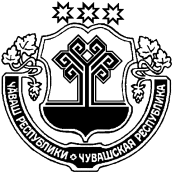 ЧĂВАШ РЕСПУБЛИКИЧУВАШСКАЯ РЕСПУБЛИКАЙĚПРЕÇ РАЙОН АДМИНИСТРАЦИЙĚ ЙЫШĂНУ01.12.2016 ç.  653 № Йěпреç поселокě АДМИНИСТРАЦИЯИБРЕСИНСКОГО РАЙОНА ПОСТАНОВЛЕНИЕ01.12.2016 г.  № 653поселок ИбресиЧĂВАШ РЕСПУБЛИКИЧУВАШСКАЯ РЕСПУБЛИКАЙĚПРЕÇ РАЙОН АДМИНИСТРАЦИЙĚ ЙЫШĂНУ01.12.2016 ç.  654 № Йěпреç поселокě АДМИНИСТРАЦИЯИБРЕСИНСКОГО РАЙОНА ПОСТАНОВЛЕНИЕ01.12.2016 г.  № 654поселок ИбресиЧĂВАШ РЕСПУБЛИКИЧУВАШСКАЯ РЕСПУБЛИКАЙĚПРЕÇ РАЙОН АДМИНИСТРАЦИЙĚ ЙЫШĂНУ               01.12.2016 г.             655 №Йěпреç поселокě АДМИНИСТРАЦИЯИБРЕСИНСКОГО РАЙОНА ПОСТАНОВЛЕНИЕ              01.12.2016 г.         № 655 поселок ИбресиЧĂВАШ РЕСПУБЛИКИЧУВАШСКАЯ РЕСПУБЛИКАЙЕПРЕС РАЙОНЕН АДМИНИСТРАЦИЙЕ ЙЫШАНУ               01.12.2016г.      656 № Йепрес поселокěАДМИНИСТРАЦИЯИБРЕСИНСКОГО РАЙОНА ПОСТАНОВЛЕНИЕ01.12.2016г.      № 656поселок Ибреси№ ппНаименование мероприятияСроки реализацииОтветственныйисполнитель123441.Представление в финансовый отдел администрации Ибресинского района Чувашской Республики сводных справок об изменении бюджетной росписи по главному распорядителю (распорядителю) средств бюджета Ибресинского района Чувашской Республики, справок об изменении бюджетных смет казенных учреждений Ибресинского района, планов финансово - хозяйственной деятельности бюджетных и автономных учреждений Ибресинского района на 2016 год и предложений по уточнению показателей кассового плана исполнения бюджета Ибресинского района Чувашской Республики на 2016 годНе позднее 28 ноября 2016 гНе позднее 28 ноября 2016 гглавные распорядители и получатели средств бюджета Ибресинского района Чувашской Республики главные распорядители и получатели средств бюджета Ибресинского района Чувашской Республики 2.Внесение изменений в сводную бюджетную роспись бюджета Ибресинского района Чувашской Республики на 2016 год декабрь 2016 гдекабрь 2016 гфинансовый отдел администрации Ибресинского района Чувашской Республикифинансовый отдел администрации Ибресинского района Чувашской Республики3.Представление в финансовый отдел администрации Ибресинского района  Чувашской Республики уточненных бюджетных смет казенных учреждений, планов финансово – хозяйственной деятельности бюджетных и автономных учреждений Ибресинского района, по которым были внесены изменения, на 2016 год декабрь 2016 г. декабрь 2016 г.главные распорядители и получатели средств бюджета Ибресинского района Чувашской Республикиглавные распорядители и получатели средств бюджета Ибресинского района Чувашской Республики4.Внесение изменений в муниципальные программы Ибресинского района Чувашской Республики в целях их приведения в соответствие с решением Собрания депутатов Ибресинского района от 27 мая 2016 года № 9/3 «О внесении изменений в решение Собрания депутатов Ибресинского района Чувашской Республики «О бюджете Ибресинского района Чувашской Республики на 2016 год»В течение трех месяцев со дня вступления в силу решения Собрания депутатов Ибресинского района от 28 ноября 2016 года № 13/1 «О внесении изменений в решение Собрания депутатов Ибресинского района Чувашской Республики «О бюджете Ибресинского района Чувашской Республики на 2016 год»В течение трех месяцев со дня вступления в силу решения Собрания депутатов Ибресинского района от 28 ноября 2016 года № 13/1 «О внесении изменений в решение Собрания депутатов Ибресинского района Чувашской Республики «О бюджете Ибресинского района Чувашской Республики на 2016 год»Органы местного самоуправления Ибресинского района Чувашской Республики, являющиеся ответственными исполнителями муниципальных программ Ибресинского районаОрганы местного самоуправления Ибресинского района Чувашской Республики, являющиеся ответственными исполнителями муниципальных программ Ибресинского района5. Подготовка предложений о внесении изменений в следующие постановления администрации Ибресинского района:от 31 декабря 2015 года «Об утверждении предельной численности работников и фонда оплаты труда органов местного самоуправления Ибресинского района на 2016 год»;от 31 декабря 2015 года № 764 «Об утверждении фонда оплаты труда работников бюджетных учреждений Ибресинского района Чувашской Республики на 2016 год»декабрь 2016 годдекабрь 2016 годфинансовый отдел администрации Ибресинского района Чувашской Республикифинансовый отдел администрации Ибресинского района Чувашской РеспубликиЧĂВАШ РЕСПУБЛИКИЧУВАШСКАЯ РЕСПУБЛИКАЙĚПРЕÇ РАЙОН АДМИНИСТРАЦИЙĚ ЙЫШĂНУ01.12.2016г.            657 №Йěпреç поселокě АДМИНИСТРАЦИЯИБРЕСИНСКОГО РАЙОНА ПОСТАНОВЛЕНИЕ01.12.2016г.                   № 657поселок ИбресиПриложение к постановлению администрацииИбресинского районаЧувашской Республикиот 01.12.2016 г. №657  2012 год2013 год2014 год2015 год2016 год2017 год2018 год1,62,02,32,52,810,012,32012 год2013 год2014 год2015 год2016 год2017 год2018 год139,2139,6139,9141,1141,1148,6150,92012 год2013 год2014 год2015 год2016 год2017 год2018 год-7174788388902012 год2013 год2014 год2015 год2016 год2017 год2018 год42,042,542,843,243,544,044,52012 год2013 год2014 год2015 год2016 год2017 год2018 год0,400,450,470,500,550,600,672012 год2013 год2014 год2015 год2016 год2017 год2018 год32,032,534,035,537,038,540,02012 год2013 год2014 год2015 год2016 год2017 год2018 год49,8949,8955,5859,9457,7978,1678,192012 год2013 год2014 год2015 год2016 год2017 год2018 год123,2121,3112,786,6089,9088,7086,20№ п/пНаименованиемероприятияРезультатОтветственный исполнительСроки исполнения12345Совершенствование системы оплаты трудаСовершенствование системы оплаты трудаСовершенствование системы оплаты трудаСовершенствование системы оплаты трудаСовершенствование системы оплаты труда1.Разработка (изменение) показателей эффективности деятельности муниципальных учреждений культуры Ибресинского района Чувашской Республики (далее – учреждений культуры) и их руководителейправовые акты администрации Ибресинского района Чувашской Республики, органов местного самоуправления Ибресинского городского и сельских поселений Администрация Ибресинского района Чувашской Республики ежегодно2.Внесение изменений в Положение об оплате труда работников учреждений культуры, обеспечивающих достижение показателей повышения оплаты труда в соответствии с Указом Президента Российской Федерации от 7 мая 2012 г. №597правовые акты администрации Ибресинского района Чувашской Республики, органов местного самоуправления Ибресинского городского и сельских поселений Администрация Ибресинского района Чувашской РеспубликиПо мере необходимостиСоздание прозрачного механизма оплаты труда руководителей учрежденийСоздание прозрачного механизма оплаты труда руководителей учрежденийСоздание прозрачного механизма оплаты труда руководителей учрежденийСоздание прозрачного механизма оплаты труда руководителей учрежденийСоздание прозрачного механизма оплаты труда руководителей учреждений3.Организация и проведение контроля за выполнением в полном объеме мер по созданию прозрачного механизма оплаты труда руководителей учреждений культуры, включая:представление лицом, поступающим на должность руководителя учреждения культуры (при поступлении на работу), а также руководителем учреждения культуры сведений о своих доходах, об имуществе и обязательствах имущественного характера, о доходах, об имуществе и обязательствах имущественного характера супруги (супруга) и несовершеннолетних детей и размещение их в информационно-телекоммуникационной сети «Интернет» (далее – сеть «Интернет»);заключение дополнительных соглашений к трудовым договорам с руководителями учреждений культуры (трудовых договоров для вновь назначаемых руководителей) по типовой форме, утвержденной постановлением Правительства Российской Федерации от 
12 апреля . № 329;соблюдение установленных соотношений средней заработной платы руководителей учреждений культуры и средней заработной платы работников учреждений культурытрудовые договоры с руководителями учреждений культуры, отчет отдела социального развития администрации Ибресинского района Чувашской Республики;доля руководителей учреждений культуры, сведения о доходах которых размещены в сети «Интернет», – 100 процентовАдминистрация Ибресинского района Чувашской Республикиежегодно4.Установление предельного (не превышающего более чем в 
2 раз) уровня соотношения средней заработной платы руководителей учреждений культуры и средней заработной платы работников учреждений за отчетный год отчет отдела социального развития администрации Ибресинского района Чувашской РеспубликиАдминистрация Ибресинского района Чувашской Республики, учреждения культуры ежегодноРазвитие кадрового потенциала работников учреждений культурыРазвитие кадрового потенциала работников учреждений культурыРазвитие кадрового потенциала работников учреждений культурыРазвитие кадрового потенциала работников учреждений культурыРазвитие кадрового потенциала работников учреждений культуры5.Разработка и утверждение Кодексов этики работников учреждений культуры локальный акт учреждения культурыАдминистрация Ибресинского района Чувашской Республики, учреждения культуры2013 - 2014 годы6.Проведение аттестации работников учреждений культуры с последующим их переходом на эффективный контракт локальный акт учреждения культурыАдминистрация Ибресинского района Чувашской Республики, учреждения культуры2014 – 2015 годы7.Актуализация квалификационных требований и компетенций, необходимых для оказания услуг (выполнения работ), организация соответствующего дополнительного профессионального образования работников учреждений культуры наряду с совершенствованием системы оплаты труда и разработкой систем оценки эффективности деятельности работников учреждений культурылокальный акт учреждения культуры о разработке должностных инструкций и планов-графиков дополнительного профессионального образования работников учреждений культурыАдминистрация Ибресинского района Чувашской Республики, учреждения культурыежегодно8.Внедрение показателей эффективности деятельности работников учреждений культуры, заключение трудовых договоров в соответствии с примерной формой трудового договора (эффективного контракта) в сфере культуры и анализ лучших практиклокальный акт учреждения культуры, правовые акты администрации Ибресинского района Чувашской Республики, органов местного самоуправления Ибресинского городского и сельских поселенийАдминистрация Ибресинского района Чувашской Республики, учреждения культурыежегодно9.Обеспечение дифференциации оплаты труда основного и прочего персонала, оптимизация расходов на административно-управленческий и вспомогательный персонал учреждений культуры с учетом предельной доли расходов на оплату их труда в фонде оплаты труда учреждения - не более 40 процентовправовые акты администрации Ибресинского района Чувашской Республики, органов местного самоуправления Ибресинского городского и сельских поселений Администрация Ибресинского района Чувашской Республикик 2015 году10.Обеспечение соотношения средней заработной платы основного и вспомогательного персонала учреждений культуры до 1:0,7–1:0,5 (с учетом типа учреждения) отчет отдела социального развития администрации Ибресинского района Чувашской РеспубликиАдминистрация Ибресинского района Чувашской Республики, Ибресинское городское и сельские поселения, учреждения культуры к .Мониторинг достижения целевых показателей средней заработной платы отдельных категорий работников, определенных Указом Президента Российской Федерации от 7 мая . № 597Мониторинг достижения целевых показателей средней заработной платы отдельных категорий работников, определенных Указом Президента Российской Федерации от 7 мая . № 597Мониторинг достижения целевых показателей средней заработной платы отдельных категорий работников, определенных Указом Президента Российской Федерации от 7 мая . № 597Мониторинг достижения целевых показателей средней заработной платы отдельных категорий работников, определенных Указом Президента Российской Федерации от 7 мая . № 597Мониторинг достижения целевых показателей средней заработной платы отдельных категорий работников, определенных Указом Президента Российской Федерации от 7 мая . № 59711.Проведение предварительного анализа уровня и динамики заработной платы работников учреждений культуры, повышение заработной платы которых предусмотрено Указом Президента Российской Федерации от 7 мая . № 597, с учетом ситуации на рынке труда, в том числе в части дефицита (избытка) кадров, с целью недопущения отставания от установленных целевых показателей динамики повышения заработной платы работников учреждений культуры отчет отдела социального развития администрации Ибресинского района Чувашской РеспубликиАдминистрация Ибресинского района Чувашской Республики, Ибресинское городское и сельские поселенияежеквартально 12.Уточнение потребности в дополнительных ресурсах на повышение заработной платы работников учреждений культуры с учетом специфики отрасли, возможного привлечения на повышение заработной платы не менее одной трети средств, получаемых за счет реорганизации неэффективных учреждений и программ, а также возможного привлечения средств от приносящей доход деятельности, включая мероприятия по максимальному использованию площадей и имущества, по расширению перечня платных услуг, по повышению доступности информации об услугах учреждений культуры отчет отдела социального развития администрации Ибресинского района Чувашской РеспубликиАдминистрация Ибресинского района Чувашской Республики, Ибресинское городское и сельские поселенияежегодно13.Расчет потребности и учет при формировании бюджета Ибресинского района Чувашской Республики и бюджетов муниципальных образований расходов на повышение заработной платы работников учреждений культуры в соответствии с планами-графиками реализации Указа Президента Российской Федерации от 7 мая . 
№ 597 (в части повышения оплаты труда работников учреждений культуры) бюджетная заявка  Администрация Ибресинского района Чувашской Республики, Ибресинское городское и сельские поселения, учреждения культурыежегодно14.Увеличение объема дополнительных услуг, предоставляемых учреждениями культуры, не менее чем на 30 процентов к 2018 годуотчет отдела социального развития администрации Ибресинского района Чувашской РеспубликиАдминистрация Ибресинского района Чувашской Республики, Ибресинское городское и сельские поселенияежегодно15.Проведение мониторинга реализации мероприятий по поэтапному повышению заработной платы работников учреждений культурыотчет отдела социального развития администрации Ибресинского района Чувашской РеспубликиАдминистрация Ибресинского района Чувашской Республики, Ибресинское городское и сельские поселенияежеквартально 16.Информационное сопровождение «дорожной карты» - организация проведения разъяснительной работы в трудовых коллективах, публикации в средствах массовой информации, проведение семинаров и других мероприятийпубликации в средствах массовой информации, проведение семинаров и других мероприятийАдминистрация Ибресинского района Чувашской Республики, учреждения культуры2012 - 2018 годы17.Подготовка информации об анализе результатов повышения оплаты труда отдельных категорий работников в соответствии с Указом Президента Российской Федерации от 7 мая 2012 г. №597доклад администрации Ибресинского района Чувашской Республики в Минкультуры ЧувашииАдминистрация Ибресинского района Чувашской Республики, Ибресинское городское и сельские поселенияапрель 2017 г.Независимая система оценки качества работы учреждений культурыНезависимая система оценки качества работы учреждений культурыНезависимая система оценки качества работы учреждений культурыНезависимая система оценки качества работы учреждений культурыНезависимая система оценки качества работы учреждений культуры18.Проведение независимой системы оценки качества работы учреждений культуры в соответствии с постановлением Правительства Российской Федерации от 30 марта . № 286 «О формировании независимой системы оценки качества работы организаций, оказывающих социальные услуги» и приказом Министерства культуры Российской Федерации (далее – Минкультуры России) от 30 сентября . № 1505 «О методических рекомендациях по формированию независимой системы оценки качества работы государственных (муниципальных) учреждений, оказывающих социальные услуги в сфере культуры»правовые акты администрации Ибресинского района Чувашской Республики, органов местного самоуправления Ибресинского городского и сельских поселений, рекомендации общественного совета при администрации Ибресинского района Чувашской РеспубликиАдминистрация Ибресинского района Чувашской Республики, Ибресинское городское и сельские поселения, общественный совет при администрации Ибресинского района Чувашской Республикиежегодно19.Формирование и обеспечение функционирования независимой системы оценки качества работы учреждений культурыпостановление администрации Ибресинского района Чувашской РеспубликиАдминистрация Ибресинского района Чувашской Республикипостоянно20.Проведение независимой системы оценки качества работы учреждений культурыпостановление администрации Ибресинского района Чувашской Республики, рекомендации общественного совета при администрации Ибресинского района Чувашской РеспубликиАдминистрация Ибресинского района Чувашской Республики, общественный совет при администрации Ибресинского района Чувашской Республикиежегодно21.Завершение с участием общественных организаций, профессиональных сообществ, независимых экспертов формирования общественного совета для проведения независимой оценки качества работы учреждений культуры и составления рейтинговлокальный акт учреждений культуры по улучшению качества работы, согласованный с учредителем Администрация Ибресинского района Чувашской РеспубликиIII квартал .22.Информирование населения в средствах массовой информации, в том числе с использованием сети «Интернет», о функционировании независимой системы оценки качества работы учреждений культурыповышение информированности потребителей услуг и общественности о проведении независимой оценки качества работы учреждений культурыАдминистрация Ибресинского района Чувашской Республики постоянноСопровождение «дорожной карты»Сопровождение «дорожной карты»Сопровождение «дорожной карты»Сопровождение «дорожной карты»Сопровождение «дорожной карты»23.Корректировка муниципальной «дорожной карты», содержащей целевые индикаторы развития отрасли, оптимизацию структуры и целевые показатели динамики повышения заработной платы работников учреждений культуры постановление администрации Ибресинского района Чувашской РеспубликиАдминистрация Ибресинского района Чувашской Республикиежегодно в течениеI квартала№ ппНаименование показателей. (факт). (факт). (факт)....2014–2016 гг.2013–2018 гг.12345678910111.Норматив числа получатетелй услуг на 1 работника отдельной категории (по среднесписочной численности работников) в разрезе субъектов Российской Федерации с учетом региональной спецификих204,45218,10279,90279,90279,90279,90хх2.Число получателей услуг, человекх24 800,0024 575,0024 239,0025 163,0024 827,0024 127,00хх3.Среднесписочная численность отделной категории работников, человек123,2121,30112,7086,6089,9088,7086,204.Численность населения Ибресинского районах24 800,0024 575,0024 239,0025 163,0024 827,0024 127,00хх5.Планируемое соотношение средней заработной платы отдельной категории работников и средней заработной платы в субъекте Российской Федерациих62,1067,1066,3082,40100,00100,006.по Ибресинскому районух49,8955,5859,9457,7978,1678,197.Средняя заработная плата работников по Чувашской Республике, рублей17 187,419 423,8020 862,0019 442,2020 165,0021 590,0023 158,00хх8.Темп роста к предыдущему году, %х113,01107,4093,19103,72107,07107,269.Среднемесячная заработная плата отдельной категории работников, рублейх9 691,3011 595,4011 653,5011 653,5016 874,2718 106,09хх10.Темп роста к предыдущему году, %хх119,65100,50100,00144,80107,30хх11.Доля от средств от приносящей доход деятельности в фонде заработной платы по отдельной категории работников, %х0,140,260,000,000,500,50хх12.Размер начислений на фонд оплаты труда, %1,3021,3021,3021,3021,3021,3021,3021,3021,30213.Фонд оплаты труда с начислениями, млн.рублей15,118,3720,4215,7716,3723,3924,3952,55118,6914.Прирост фонда оплаты труда с начислениями к 2013 году, млн.рублейх3,272,05-2,60-2,005,026,02-2,5511,7615.в том числе:0,000,0016.за счет средств консолидированного бюджета Ибресинского района, включая дотацию из республиканского бюджета, млн.рублейх3,242,00-2,60-2,004,995,99-2,6011,6217.включая средства, полученные за счет проведения мероприятий по оптимизации, из них:х0,290,943,803,433,573,848,1715,8618.от рестуктуризации сети, млн.рублейх0,000,000,000,000,000,000,000,0019.от оптимизации численности персонала, в том числе административно-управленческого персонала, млн.рублейх0,290,943,803,433,573,848,1715,8620.от сокращения и оптимизации расходов на содержание учреждений, млн.рублейх0,000,000,000,000,000,000,000,0021.за счет средств от приносящей доход деятельности, млн.рублейх0,030,050,000,030,030,050,1322.за счет иных источников (решений), включая корректировку консолидированного бюджета субъекта Российской Федерации на соответствующий год, млн.рублейх0,000,000,000,000,000,000,000,0023.Итого объем средств, предусмотренный на повышение оплаты труда, млн.рублей (стр.17+22+23)х3,272,05-2,60-2,005,026,02-2,5511,7624.Соотношение объема средств от оптимизации к сумме объема средств, предусмотренного на повышение оплаты труда, % (стр.18/24х100%)х8,8145,87-146,01-171,8571,0563,79-320,76134,92№ п/пНаименование поселений2012 год2013 год2014 год2015 год2016 год2017 год2018 годОтветственные1.Айбечское сельское1,72,12,42,62,910,112,4Глава поселения, Петров Б.М.2.Андреевское сельское1,31,72,02,22,59,712,0Глава поселения, Алексеев В.А.3.Березовское сельское1,82,22,52,73,010,212,5Глава поселения, Юрина Л.Н.4.Большеабакасинское сельское1,41,82,12,32,69,812,1Глава поселения, Ерилеев Е.В.5.Буинское сельское2,42,83,13,33,610,813,1Глава поселения, Гулянов А.С.6.Кировское сельское1,01,41,71,92,19,311,6Глава поселения, Егоров Г.П.7.Климовское сельское1,11,51,82,02,39,511,8Глава поселения, Егоров А.В.8.Малокармалинское сельское1,01,41,71,92,19,311,6Глава поселения, Карсаков С.Н.9.Новочурашевское сельское1,11,51,82,02,39,511,8Глава поселения, Федоров Н.Г.10.Хормалинское сельское1,21,61,92,12,49,611,9Глава поселения, Евграфов В.В.11.Чувашско- Тимяшское сельское1,31,72,02,22,59,712,0Глава поселения, Иванов Н.В.12.Ширтанское сельское1,41,82,12,32,69,812,1Глава поселения, Ефремова Н.К.13.Ибресинское городское1,21,61,92,12,49,611,9Глава администрации поселения, Анисимов В.А.14.ЦРК «Ибресинский этнографический музейный комплекс»3,03,43,73,94,111,313,6Директор, Майоров А.Г.Итого по районуИтого по району1,62,02,32,52,810,012,3х№ п/пНаименование поселений2012 год2013 год2014 год2015 год2016 год2017 год2018 годОтветственные1.Айбечское сельское115,5115,9116,2116,4116,7123,9126,2Глава поселения, Петров Б.М.2.Андреевское сельское91,191,591,892,092,399,5101,8Глава поселения, Алексеев В.А.3.Березовское сельское165,1165,5165,8166,0166,3173,5175,8Глава поселения, Юрина Л.Н.4.Большеабакасинское сельское127,6128,0128,3128,5128,8136,0138,3Глава поселения, Ерилеев Е.В.5.Буинское сельское180,5180,9181,2181,4181,7188,9191,2Глава поселения, Гулянов А.С.6.Кировское сельское105,2105,6105,9106,1106,4113,6115,9Глава поселения, Егоров Г.П.7.Климовское сельское137,0137,4137,7137,9138,2145,4147,7Глава поселения, Егоров А.В.8.Малокармалинское сельское118,2118,6118,9119,1119,4126,6128,9Глава поселения, Карсаков С.Н.9.Новочурашевское сельское126,0126,4126,7126,9127,2134,4136,7Глава поселения, Федоров Н.Г.10.Хормалинское сельское114,0114,4114,7114,9115,2122,4124,7Глава поселения, Евграфов В.В.11.Чувашско - Тимяшское сельское126,3126,7127,0127,2127,5134,7137,0Глава поселения, Иванов Н.В.12.Ширтанское сельское129,4129,8130,1130,3130,6137,8140,1Глава поселения, Ефремова Н.К.13.Ибресинское городское32,833,233,533,734,041,243,5Глава администрации поселения, Анисимов В.А.14.ЦРК «Ибресинский этнографический музейный комплекс» (от числа жителей Ибресинского г/п)134,0134,4134,7134,9135,2142,4144,7Директор, Майоров А.Г.Итого по районуИтого по району139,2139,6139,9141,1141,4148,6150,9х№ п/пНаименование поселений2012 год2013 год2014 год2015 год2016 год2017 год2018 годОтветственные1.Айбечское сельское-717478838890Глава поселения, Петров Б.М.2.Андреевское сельское-717478838890Глава поселения, Алексеев В.А.3.Березовское сельское-717478838890Глава поселения, Юрина Л.Н.4.Большеабакасинское сельское-717478838890Глава поселения, Ерилеев Е.В.5.Буинское сельское-717478838890Глава поселения, Гулянов А.С.6.Кировское сельское-717478838890Глава поселения, Егоров Г.П.7.Климовское сельское-717478838890Глава поселения, Егоров А.В.8.Малокармалинское сельское-717478838890Глава поселения, Карсаков С.Н.9.Новочурашевское сельское-717478838890Глава поселения, Федоров Н.Г.10.Хормалинское сельское-717478838890Глава поселения, Евграфов В.В.11.Чувашско- Тимяшское сельское-717478838890Глава поселения, Иванов Н.В.12.Ширтанское сельское-717478838890Глава поселения, Ефремова Н.К.13.Ибресинское городское-717478838890Глава администрации поселения, Анисимов В.А.14.ЦРК «Ибресинский этнографический музейный комплекс»-717478838890Директор, Майоров А.Г.Итого по районуИтого по району-717478838890хНаименование поселений2012 год2013 год2014 год2015 год2016 год2017 год2018 годОтветственныеМуниципальное бюджетное учреждение «Центр развития культуры «Ибресинский этнографический музейный комплекс» Ибресинского района Чувашской Республики42,042,542,843,243,544,044,5Директор, Майоров А.Г.Наименование поселений2012 год2013 год2014 год2015 год2016 год2017 год2018 годОтветственныеМуниципальное бюджетное учреждение «Центр развития культуры» Ибресинского района Чувашской Республики0,400,450,470,500,550,600,67Директор, Майоров А.Г.№ п/пНаименование поселений2012 год2013 год2014 год2015 год2016 год2017 год2018 годОтветственные1.Айбечское сельское8,458,498,538,548,548,558,56Глава поселения, Прохоров В. В.2.Андреевское сельское7,347,377,407,447,447,457,46Глава поселения, Коннов В. В.3.Березовское сельское4,554,574,594,614,624,634,64Глава поселения, Юрина Л. Н.4.Большеабакасинское сельское19,0119,1017,7017,7717,7817,8017,82Глава поселения, Ерилеев Е. В.5.Буинское сельское8,048,089,619,659,669,679,68Глава поселения, Балтаев С. В.6.Кировское сельское5,545,555,595,635,635,645,65Глава поселения, Егоров Г. П.7.Климовское сельское15,5215,5915,6615,7315,7415,7615,78Глава поселения, Денисов Д. А.8.Малокармалинское сельское14,8114,8814,9215,0215,0415,0615,08Глава поселения, Кураков Л. Н.9.Новочурашевское сельское12,2612,3211,3811,4111,4211,4311,44Глава поселения, Федоров Н. Г.10.Хормалинское сельское22,5322,6422,7422,7722,7922,8322,87Глава поселения, Евграфов В. В.11.Чувашско- Тимяшское сельское18,8418,9219,0119,1119,1219,1519,18Глава поселения, Михайлов В. А.12.Ширтанское сельское14,8414,9215,0015,0515,0715,1015,13Глава поселения, Моисеев С. Н.13.Ибресинское городское49,6049,8250,1250,2750,4150,4350,51Глава поселения, Фадеев С. П.Итого по районуИтого по району201,33202,25202,25203,00203,26203,50203,80х№ п/пНаименование поселений2012 год2013 год2014 год2015 год2016 год2017 год2018 годОтветственные1.Айбечское сельское32,032,534,035,537,038,540,0Глава поселения, Петров Б.М.2.Андреевское сельское32,032,534,035,537,038,540,0Глава поселения, Алексеев В.А.3.Березовское сельское32,032,534,035,537,038,540,0Глава поселения, Юрина Л.Н.4.Большеабакасинское сельское32,032,534,035,537,038,540,0Глава поселения, Ерилеев Е.В.5.Буинское сельское32,032,534,035,537,038,540,0Глава поселения, Гулянов А.С.6.Кировское сельское32,032,534,035,537,038,540,0Глава поселения, Егоров Г.П.7.Климовское сельское32,032,534,035,537,038,540,0Глава поселения, Егоров А.В.8.Малокармалинское сельское32,032,534,035,537,038,540,0Глава поселения, Карсаков С.Н.9.Новочурашевское сельское32,032,534,035,537,038,540,0Глава поселения, Федоров Н.Г.10.Хормалинское сельское32,032,534,035,537,038,540,0Глава поселения, Евграфов В.В.11.Чувашско- Тимяшское сельское32,032,534,035,537,038,540,0Глава поселения, Иванов Н.В.12.Ширтанское сельское32,032,534,035,537,038,540,0Глава поселения, Ефремова Н.К.13.Ибресинское городское32,032,534,035,537,038,540,0Глава администрации поселения, Анисимов В.А.Итого по районуИтого по району32,032,534,035,537,038,540,0хЧĂВАШ РЕСПУБЛИКИЧУВАШСКАЯ РЕСПУБЛИКАЙĚПРЕÇ РАЙОН АДМИНИСТРАЦИЙĚ ЙЫШĂНУ              01.12. 2016         658 № Йěпреç поселокě АДМИНИСТРАЦИЯИБРЕСИНСКОГО РАЙОНА ПОСТАНОВЛЕНИЕ01.12.2016           № 658поселок ИбресиЧĂВАШ РЕСПУБЛИКИ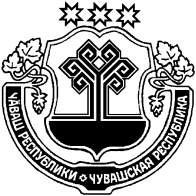 ЧУВАШСКАЯ РЕСПУБЛИКАЙĚПРЕÇ РАЙОНĚН АДМИНИСТРАЦИЙĚ ЙЫШĂНУ         05.12.2016ç.           660 №Йěпреç поселокě АДМИНИСТРАЦИЯИБРЕСИНСКОГО РАЙОНА ПОСТАНОВЛЕНИЕ05.12.2016г.            № 660поселок ИбресиЧĂВАШ РЕСПУБЛИКИЧУВАШСКАЯ РЕСПУБЛИКАЙĚПРЕÇ РАЙОНĚНАДМИНИСТРАЦИЙĚЙЫШĂНУ05.12.2016  661 №  Йěпреç поселокěАДМИНИСТРАЦИЯИБРЕСИНСКОГО РАЙОНАПОСТАНОВЛЕНИЕ05.12.2016   № 661поселок ИбресиНаименование краткосрочного плана–краткосрочный план реализации в 2017году Республиканской программы капитального ремонта общего имущества в многоквартирных домах, расположенных на территории Чувашской Республики, на 2014–2043 годы в Ибресинском районе (далее также – краткосрочный план)Основание для разработки краткосрочного плана–Жилищный кодекс Российской Федерации;Федеральный закон от 21 июля . № 185-ФЗ «О Фонде содействия реформированию жилищно-коммунального хозяйства»;Закон Чувашской Республики от 30 июля 2013 г. № 41 «О регулировании отдельных правоотношений в сфере организации проведения капитального ремонта общего имущества в многоквартирных домах, расположенных на территории Чувашской Республики»;постановление Кабинета Министров Чувашской Республики от 14 марта . № 77 «Об утверждении Республиканской программы капитального ремонта общего имущества в многоквартирных домах, расположенных на территории Чувашской Республики, на 2014–2043 годы и Порядка разработки и утверждения краткосрочных республиканского и муниципальных планов реализации Республиканской программы капитального ремонта общего имущества в многоквартирных домах, расположенных на территории Чувашской Республики, на 2014–2043 годы» Государственный заказчик краткосрочного плана–Министерство строительства, архитектуры и жилищно-коммунального хозяйства Чувашской Республики Основной разработчик краткосрочного плана –Министерство строительства, архитектуры и жилищно-коммунального хозяйства Чувашской Республики;органы местного самоуправления Ибресинского района Чувашской РеспубликиЦели краткосрочного плана–конкретизация срока проведения работ по капитальному ремонту общего имущества в многоквартирных домах, уточнение планируемых видов услуг и (или) работ по капитальному ремонту общего имущества в многоквартирных домах, определение видов и объема государственной поддержки проведения капитального ремонта общего имущества в многоквартирных домах, а также улучшение потребительских и эксплуатационных характеристик жилищного фонда, обеспечивающее гражданам безопасные и комфортные условия проживанияЗадачи краткосрочного плана–приведение многоквартирных домов, включенных в краткосрочный план, в соответствие с требованиями, которым должны отвечать жилые помещения согласно законодательству Российской Федерации;обеспечение сохранности и увеличение сроков эксплуатации многоквартирных домов, включенных в краткосрочный план;использование эффективных технических решений и комплексного капитального ремонтаВажнейшие целевые показатели краткосрочного плана–проведение капитального ремонта общего имущества в 3 многоквартирных домах;стоимость капитального ремонта общего 
имущества в многоквартирных домах, включенных в краткосрочный план, составляет 4 275 696,31 рубльСрок реализации краткосрочного плана–2017 годУчастники краткосрочного плана–Министерство строительства, архитектуры и жилищно-коммунального хозяйства Чувашской Республики; некоммерческая организация «Республиканский фонд капитального ремонта многоквартирных домов»;органы местного самоуправления Ибресинского района Чувашской Республики; собственники помещений в многоквартирных домах;управляющие организации, осуществляющие управление многоквартирными домами;подрядные организации для оказания услуг и (или) выполнения работ по капитальному ремонту общего имущества в многоквартирных домахОбъемы и источники финансирования краткосрочного плана–общий объем финансирования краткосрочного плана – 4 275 696,31 рубль, из них средства:местных бюджетов – 0,00 рублей;собственников помещений в многоквартирных домах за счет взносов на капитальный ремонт общего имущества в многоквартирных домах –  4 275 696,31 рубльОжидаемые конечные результаты реализации краткосрочного плана и показатели социальной и бюджетной эффективности–реализация краткосрочного плана обеспечит:проведение капитального ремонта общего имущества в 3 многоквартирных домах, включенных в краткосрочный план, общей площадью помещений 1744,43 кв. метра;создание благоприятных и безопасных условий проживания для 80 граждан;снижение социальной напряженностиСистема организации контроля за выполнением краткосрочного планаПриложения к краткосрочному плану––контроль за реализацией краткосрочного плана осуществляют Министерство строительства, архитектуры и жилищно-коммунального хозяйства Чувашской Республики, Государственная жилищная инспекция Чувашской Республики;органы местного самоуправления Ибресинского района Чувашской Республики, некоммерческая организация «Республиканский фонд капитального ремонта многоквартирных домов» к 15 января 2018 г. представляют информацию о реализации мероприятий краткосрочного плана в Министерство строительства, архитектуры и жилищно-коммунального хозяйства Чувашской Республикиперечень многоквартирных домов, расположенных на территории Ибресинского района Чувашской Республики, в отношении которых в 2017 году планируется проведение капитального ремонта общего имущества, приведен в приложении № 1 к настоящему краткосрочному плану;реестр многоквартирных домов, расположенных на территории Ибресинского района Чувашской Республики, в отношении которых планируется проведение капитального ремонта общего имущества, по видам капитального ремонта приведен в приложении № 2 к настоящему краткосрочному плану;планируемые показатели выполнения Республиканского краткосрочного плана реализации в 2017году Республиканской программы капитального ремонта общего имущества в многоквартирных домах, расположенных на территории Ибресинского района Чувашской Республики, на 2014–2043 годы приведены в приложении № 3 к настоящему краткосрочному плану.Приложение № 1
к  краткосрочному плану реализации в 2017 году Республиканской программы капитального ремонта общего имущества в многоквартирных домах, расположенных на территории Чувашской Республики, на 2014–2043 годы в Ибресинском районеПриложение № 1
к  краткосрочному плану реализации в 2017 году Республиканской программы капитального ремонта общего имущества в многоквартирных домах, расположенных на территории Чувашской Республики, на 2014–2043 годы в Ибресинском районеПриложение № 1
к  краткосрочному плану реализации в 2017 году Республиканской программы капитального ремонта общего имущества в многоквартирных домах, расположенных на территории Чувашской Республики, на 2014–2043 годы в Ибресинском районеПриложение № 1
к  краткосрочному плану реализации в 2017 году Республиканской программы капитального ремонта общего имущества в многоквартирных домах, расположенных на территории Чувашской Республики, на 2014–2043 годы в Ибресинском районеПриложение № 1
к  краткосрочному плану реализации в 2017 году Республиканской программы капитального ремонта общего имущества в многоквартирных домах, расположенных на территории Чувашской Республики, на 2014–2043 годы в Ибресинском районеПриложение № 1
к  краткосрочному плану реализации в 2017 году Республиканской программы капитального ремонта общего имущества в многоквартирных домах, расположенных на территории Чувашской Республики, на 2014–2043 годы в Ибресинском районеПриложение № 1
к  краткосрочному плану реализации в 2017 году Республиканской программы капитального ремонта общего имущества в многоквартирных домах, расположенных на территории Чувашской Республики, на 2014–2043 годы в Ибресинском районеПриложение № 1
к  краткосрочному плану реализации в 2017 году Республиканской программы капитального ремонта общего имущества в многоквартирных домах, расположенных на территории Чувашской Республики, на 2014–2043 годы в Ибресинском районеПриложение № 1
к  краткосрочному плану реализации в 2017 году Республиканской программы капитального ремонта общего имущества в многоквартирных домах, расположенных на территории Чувашской Республики, на 2014–2043 годы в Ибресинском районеПриложение № 1
к  краткосрочному плану реализации в 2017 году Республиканской программы капитального ремонта общего имущества в многоквартирных домах, расположенных на территории Чувашской Республики, на 2014–2043 годы в Ибресинском районеПриложение № 1
к  краткосрочному плану реализации в 2017 году Республиканской программы капитального ремонта общего имущества в многоквартирных домах, расположенных на территории Чувашской Республики, на 2014–2043 годы в Ибресинском районеПриложение № 1
к  краткосрочному плану реализации в 2017 году Республиканской программы капитального ремонта общего имущества в многоквартирных домах, расположенных на территории Чувашской Республики, на 2014–2043 годы в Ибресинском районеПриложение № 1
к  краткосрочному плану реализации в 2017 году Республиканской программы капитального ремонта общего имущества в многоквартирных домах, расположенных на территории Чувашской Республики, на 2014–2043 годы в Ибресинском районеПриложение № 1
к  краткосрочному плану реализации в 2017 году Республиканской программы капитального ремонта общего имущества в многоквартирных домах, расположенных на территории Чувашской Республики, на 2014–2043 годы в Ибресинском районеПриложение № 1
к  краткосрочному плану реализации в 2017 году Республиканской программы капитального ремонта общего имущества в многоквартирных домах, расположенных на территории Чувашской Республики, на 2014–2043 годы в Ибресинском районеПриложение № 1
к  краткосрочному плану реализации в 2017 году Республиканской программы капитального ремонта общего имущества в многоквартирных домах, расположенных на территории Чувашской Республики, на 2014–2043 годы в Ибресинском районеПриложение № 1
к  краткосрочному плану реализации в 2017 году Республиканской программы капитального ремонта общего имущества в многоквартирных домах, расположенных на территории Чувашской Республики, на 2014–2043 годы в Ибресинском районеПриложение № 1
к  краткосрочному плану реализации в 2017 году Республиканской программы капитального ремонта общего имущества в многоквартирных домах, расположенных на территории Чувашской Республики, на 2014–2043 годы в Ибресинском районеПриложение № 1
к  краткосрочному плану реализации в 2017 году Республиканской программы капитального ремонта общего имущества в многоквартирных домах, расположенных на территории Чувашской Республики, на 2014–2043 годы в Ибресинском районеПриложение № 1
к  краткосрочному плану реализации в 2017 году Республиканской программы капитального ремонта общего имущества в многоквартирных домах, расположенных на территории Чувашской Республики, на 2014–2043 годы в Ибресинском районеПриложение № 1
к  краткосрочному плану реализации в 2017 году Республиканской программы капитального ремонта общего имущества в многоквартирных домах, расположенных на территории Чувашской Республики, на 2014–2043 годы в Ибресинском районеПриложение № 1
к  краткосрочному плану реализации в 2017 году Республиканской программы капитального ремонта общего имущества в многоквартирных домах, расположенных на территории Чувашской Республики, на 2014–2043 годы в Ибресинском районеПриложение № 1
к  краткосрочному плану реализации в 2017 году Республиканской программы капитального ремонта общего имущества в многоквартирных домах, расположенных на территории Чувашской Республики, на 2014–2043 годы в Ибресинском районеПриложение № 1
к  краткосрочному плану реализации в 2017 году Республиканской программы капитального ремонта общего имущества в многоквартирных домах, расположенных на территории Чувашской Республики, на 2014–2043 годы в Ибресинском районеПриложение № 1
к  краткосрочному плану реализации в 2017 году Республиканской программы капитального ремонта общего имущества в многоквартирных домах, расположенных на территории Чувашской Республики, на 2014–2043 годы в Ибресинском районеПриложение № 1
к  краткосрочному плану реализации в 2017 году Республиканской программы капитального ремонта общего имущества в многоквартирных домах, расположенных на территории Чувашской Республики, на 2014–2043 годы в Ибресинском районеПриложение № 1
к  краткосрочному плану реализации в 2017 году Республиканской программы капитального ремонта общего имущества в многоквартирных домах, расположенных на территории Чувашской Республики, на 2014–2043 годы в Ибресинском районеПриложение № 1
к  краткосрочному плану реализации в 2017 году Республиканской программы капитального ремонта общего имущества в многоквартирных домах, расположенных на территории Чувашской Республики, на 2014–2043 годы в Ибресинском районеПриложение № 1
к  краткосрочному плану реализации в 2017 году Республиканской программы капитального ремонта общего имущества в многоквартирных домах, расположенных на территории Чувашской Республики, на 2014–2043 годы в Ибресинском районеПриложение № 1
к  краткосрочному плану реализации в 2017 году Республиканской программы капитального ремонта общего имущества в многоквартирных домах, расположенных на территории Чувашской Республики, на 2014–2043 годы в Ибресинском районеП Е Р Е Ч Е Н Ь
многоквартирных домов, расположенных на территории Ибресинского района Чувашской Республики, в отношении которых в 2017 году планируется проведение  капитального ремонта общего имущества                                                                                                                                                                                                                                                                                                               П Е Р Е Ч Е Н Ь
многоквартирных домов, расположенных на территории Ибресинского района Чувашской Республики, в отношении которых в 2017 году планируется проведение  капитального ремонта общего имущества                                                                                                                                                                                                                                                                                                               П Е Р Е Ч Е Н Ь
многоквартирных домов, расположенных на территории Ибресинского района Чувашской Республики, в отношении которых в 2017 году планируется проведение  капитального ремонта общего имущества                                                                                                                                                                                                                                                                                                               П Е Р Е Ч Е Н Ь
многоквартирных домов, расположенных на территории Ибресинского района Чувашской Республики, в отношении которых в 2017 году планируется проведение  капитального ремонта общего имущества                                                                                                                                                                                                                                                                                                               П Е Р Е Ч Е Н Ь
многоквартирных домов, расположенных на территории Ибресинского района Чувашской Республики, в отношении которых в 2017 году планируется проведение  капитального ремонта общего имущества                                                                                                                                                                                                                                                                                                               П Е Р Е Ч Е Н Ь
многоквартирных домов, расположенных на территории Ибресинского района Чувашской Республики, в отношении которых в 2017 году планируется проведение  капитального ремонта общего имущества                                                                                                                                                                                                                                                                                                               П Е Р Е Ч Е Н Ь
многоквартирных домов, расположенных на территории Ибресинского района Чувашской Республики, в отношении которых в 2017 году планируется проведение  капитального ремонта общего имущества                                                                                                                                                                                                                                                                                                               П Е Р Е Ч Е Н Ь
многоквартирных домов, расположенных на территории Ибресинского района Чувашской Республики, в отношении которых в 2017 году планируется проведение  капитального ремонта общего имущества                                                                                                                                                                                                                                                                                                               П Е Р Е Ч Е Н Ь
многоквартирных домов, расположенных на территории Ибресинского района Чувашской Республики, в отношении которых в 2017 году планируется проведение  капитального ремонта общего имущества                                                                                                                                                                                                                                                                                                               П Е Р Е Ч Е Н Ь
многоквартирных домов, расположенных на территории Ибресинского района Чувашской Республики, в отношении которых в 2017 году планируется проведение  капитального ремонта общего имущества                                                                                                                                                                                                                                                                                                               П Е Р Е Ч Е Н Ь
многоквартирных домов, расположенных на территории Ибресинского района Чувашской Республики, в отношении которых в 2017 году планируется проведение  капитального ремонта общего имущества                                                                                                                                                                                                                                                                                                               П Е Р Е Ч Е Н Ь
многоквартирных домов, расположенных на территории Ибресинского района Чувашской Республики, в отношении которых в 2017 году планируется проведение  капитального ремонта общего имущества                                                                                                                                                                                                                                                                                                               П Е Р Е Ч Е Н Ь
многоквартирных домов, расположенных на территории Ибресинского района Чувашской Республики, в отношении которых в 2017 году планируется проведение  капитального ремонта общего имущества                                                                                                                                                                                                                                                                                                               П Е Р Е Ч Е Н Ь
многоквартирных домов, расположенных на территории Ибресинского района Чувашской Республики, в отношении которых в 2017 году планируется проведение  капитального ремонта общего имущества                                                                                                                                                                                                                                                                                                               П Е Р Е Ч Е Н Ь
многоквартирных домов, расположенных на территории Ибресинского района Чувашской Республики, в отношении которых в 2017 году планируется проведение  капитального ремонта общего имущества                                                                                                                                                                                                                                                                                                               П Е Р Е Ч Е Н Ь
многоквартирных домов, расположенных на территории Ибресинского района Чувашской Республики, в отношении которых в 2017 году планируется проведение  капитального ремонта общего имущества                                                                                                                                                                                                                                                                                                               П Е Р Е Ч Е Н Ь
многоквартирных домов, расположенных на территории Ибресинского района Чувашской Республики, в отношении которых в 2017 году планируется проведение  капитального ремонта общего имущества                                                                                                                                                                                                                                                                                                               П Е Р Е Ч Е Н Ь
многоквартирных домов, расположенных на территории Ибресинского района Чувашской Республики, в отношении которых в 2017 году планируется проведение  капитального ремонта общего имущества                                                                                                                                                                                                                                                                                                               П Е Р Е Ч Е Н Ь
многоквартирных домов, расположенных на территории Ибресинского района Чувашской Республики, в отношении которых в 2017 году планируется проведение  капитального ремонта общего имущества                                                                                                                                                                                                                                                                                                               № 
ппАдрес многоквартирного домаГодГодМате-
риал стенКоли-чество этажей в много-
квар-
тир-
ном домеКоли-чество подъе
дов в много-
квартир-
ном доме Общая площадь многоквартирного домаПлощадь помещений многоквартирного домаПлощадь помещений многоквартирного домаКоличество жителей, зарегистри-рованных в многоквартир-
ном доме 
на дату утверждения Республиканской программы капитального ремонта общего имущества в многоквартир-
ных домах, расположенных на территории Чувашской Республики, на 2014–
2043 годыВид ремонта общего имущества 
в много-
квартирном домеСтоимость капитального ремонта общего имущества в многоквартирном домеСтоимость капитального ремонта общего имущества в многоквартирном домеСтоимость капитального ремонта общего имущества в многоквартирном домеСтоимость капитального ремонта общего имущества в многоквартирном домеСтоимость капитального ремонта общего имущества в многоквартирном домеУдельная стоимость капиталь-
ного ремонта одного квадратного метра общей площади помещений много-квартирного домаПредель-
ная стоимость капиталь-
ного ремонта одного квадрат-
ного метра общей площади помещений в много-квартир-
ном домеСпособ формиро-
вания фонда капиталь-
ного ремонтаМини-
мальный размер фонда капиталь-
ного ремонта  (для домов, выбрав-
ших спец-
счет)Адрес многоквартирного домаввода в экс-
плуата-
цию многоквар-
тирного домазавер-шения послед-него 
капи-таль-
ного ремон-
та в много-
квартир-
ном домеМате-
риал стенКоли-чество этажей в много-
квар-
тир-
ном домеКоли-чество подъе
дов в много-
квартир-
ном доме Общая площадь многоквартирного домавсегов том числе жилых помещений, находящих-
ся в собствен-ности 
гражданКоличество жителей, зарегистри-рованных в многоквартир-
ном доме 
на дату утверждения Республиканской программы капитального ремонта общего имущества в многоквартир-
ных домах, расположенных на территории Чувашской Республики, на 2014–
2043 годыВид ремонта общего имущества 
в много-
квартирном домевсегоза счет средств государственной корпорации – Фонда содействия реформированию жилищно-коммунального хозяйстваза счет средств государственной и муниципальной поддержкиза счет средств государственной и муниципальной поддержкиза счет средств собствен-
ников помещений 
в многоквар-тирном доме Удельная стоимость капиталь-
ного ремонта одного квадратного метра общей площади помещений много-квартирного домаПредель-
ная стоимость капиталь-
ного ремонта одного квадрат-
ного метра общей площади помещений в много-квартир-
ном домеСпособ формиро-
вания фонда капиталь-
ного ремонтаМини-
мальный размер фонда капиталь-
ного ремонта  (для домов, выбрав-
ших спец-
счет)Адрес многоквартирного домаввода в экс-
плуата-
цию многоквар-
тирного домазавер-шения послед-него 
капи-таль-
ного ремон-
та в много-
квартир-
ном домеМате-
риал стенКоли-чество этажей в много-
квар-
тир-
ном домеКоли-чество подъе
дов в много-
квартир-
ном доме Общая площадь многоквартирного домавсегов том числе жилых помещений, находящих-
ся в собствен-ности 
гражданКоличество жителей, зарегистри-рованных в многоквартир-
ном доме 
на дату утверждения Республиканской программы капитального ремонта общего имущества в многоквартир-
ных домах, расположенных на территории Чувашской Республики, на 2014–
2043 годыВид ремонта общего имущества 
в много-
квартирном домевсегоза счет средств государственной корпорации – Фонда содействия реформированию жилищно-коммунального хозяйстваза счет средств республикан-
ского бюджета Чувашской Республики  за счет средств местного бюджетаза счет средств собствен-
ников помещений 
в многоквар-тирном доме Удельная стоимость капиталь-
ного ремонта одного квадратного метра общей площади помещений много-квартирного домаПредель-
ная стоимость капиталь-
ного ремонта одного квадрат-
ного метра общей площади помещений в много-квартир-
ном домеСпособ формиро-
вания фонда капиталь-
ного ремонтаМини-
мальный размер фонда капиталь-
ного ремонта  (для домов, выбрав-
ших спец-
счет)кв. метровкв. метровчел.рублейрублейрублейрублейрублейрублей/кв. м  рублей/кв. м рублей1234567891011121314151617181920211п. Ибреси, ул. Дмитрова, д. 131980кирпич32778,6714,69714,6938ремонт крыши МКД ,                                                       ремонт фасада                                                  2 062 994,770,000,000,002 062 994,772 886,5614 736,15на счете рег. оператора6,082п. Ибреси, ул. Сельхозтехники, д.121965кирпич23544,44498,99453,5720ремонт крыши МКД1 092 638,400,000,000,001 092 638,402 189,7014 736,15на счете рег. оператора6,083п. Ибреси, ул. Школьная, д. 51962панели33421,39371,47288,5722ремонт крыши МКД,                 ремонт фасада     1 120 063,140,000,000,001 120 063,143 015,2214 736,15на счете рег. оператора6,08Итого1 744,431 585,151 456,83804 275 696,310,000,000,004 275 696,31Приложение № 2                                                                                              к  краткосрочному плану реализации в 2017 году Республиканской программы капитального ремонта общего имущества в многоквартирных домах, расположенных на территории Чувашской Республики, на 2014–2043 годы в Ибресинском районеПриложение № 2                                                                                              к  краткосрочному плану реализации в 2017 году Республиканской программы капитального ремонта общего имущества в многоквартирных домах, расположенных на территории Чувашской Республики, на 2014–2043 годы в Ибресинском районеПриложение № 2                                                                                              к  краткосрочному плану реализации в 2017 году Республиканской программы капитального ремонта общего имущества в многоквартирных домах, расположенных на территории Чувашской Республики, на 2014–2043 годы в Ибресинском районеПриложение № 2                                                                                              к  краткосрочному плану реализации в 2017 году Республиканской программы капитального ремонта общего имущества в многоквартирных домах, расположенных на территории Чувашской Республики, на 2014–2043 годы в Ибресинском районеПриложение № 2                                                                                              к  краткосрочному плану реализации в 2017 году Республиканской программы капитального ремонта общего имущества в многоквартирных домах, расположенных на территории Чувашской Республики, на 2014–2043 годы в Ибресинском районеПриложение № 2                                                                                              к  краткосрочному плану реализации в 2017 году Республиканской программы капитального ремонта общего имущества в многоквартирных домах, расположенных на территории Чувашской Республики, на 2014–2043 годы в Ибресинском районеПриложение № 2                                                                                              к  краткосрочному плану реализации в 2017 году Республиканской программы капитального ремонта общего имущества в многоквартирных домах, расположенных на территории Чувашской Республики, на 2014–2043 годы в Ибресинском районеПриложение № 2                                                                                              к  краткосрочному плану реализации в 2017 году Республиканской программы капитального ремонта общего имущества в многоквартирных домах, расположенных на территории Чувашской Республики, на 2014–2043 годы в Ибресинском районеПриложение № 2                                                                                              к  краткосрочному плану реализации в 2017 году Республиканской программы капитального ремонта общего имущества в многоквартирных домах, расположенных на территории Чувашской Республики, на 2014–2043 годы в Ибресинском районеПриложение № 2                                                                                              к  краткосрочному плану реализации в 2017 году Республиканской программы капитального ремонта общего имущества в многоквартирных домах, расположенных на территории Чувашской Республики, на 2014–2043 годы в Ибресинском районеПриложение № 2                                                                                              к  краткосрочному плану реализации в 2017 году Республиканской программы капитального ремонта общего имущества в многоквартирных домах, расположенных на территории Чувашской Республики, на 2014–2043 годы в Ибресинском районеПриложение № 2                                                                                              к  краткосрочному плану реализации в 2017 году Республиканской программы капитального ремонта общего имущества в многоквартирных домах, расположенных на территории Чувашской Республики, на 2014–2043 годы в Ибресинском районеПриложение № 2                                                                                              к  краткосрочному плану реализации в 2017 году Республиканской программы капитального ремонта общего имущества в многоквартирных домах, расположенных на территории Чувашской Республики, на 2014–2043 годы в Ибресинском районеПриложение № 2                                                                                              к  краткосрочному плану реализации в 2017 году Республиканской программы капитального ремонта общего имущества в многоквартирных домах, расположенных на территории Чувашской Республики, на 2014–2043 годы в Ибресинском районеПриложение № 2                                                                                              к  краткосрочному плану реализации в 2017 году Республиканской программы капитального ремонта общего имущества в многоквартирных домах, расположенных на территории Чувашской Республики, на 2014–2043 годы в Ибресинском районеПриложение № 2                                                                                              к  краткосрочному плану реализации в 2017 году Республиканской программы капитального ремонта общего имущества в многоквартирных домах, расположенных на территории Чувашской Республики, на 2014–2043 годы в Ибресинском районеПриложение № 2                                                                                              к  краткосрочному плану реализации в 2017 году Республиканской программы капитального ремонта общего имущества в многоквартирных домах, расположенных на территории Чувашской Республики, на 2014–2043 годы в Ибресинском районеПриложение № 2                                                                                              к  краткосрочному плану реализации в 2017 году Республиканской программы капитального ремонта общего имущества в многоквартирных домах, расположенных на территории Чувашской Республики, на 2014–2043 годы в Ибресинском районеПриложение № 2                                                                                              к  краткосрочному плану реализации в 2017 году Республиканской программы капитального ремонта общего имущества в многоквартирных домах, расположенных на территории Чувашской Республики, на 2014–2043 годы в Ибресинском районеПриложение № 2                                                                                              к  краткосрочному плану реализации в 2017 году Республиканской программы капитального ремонта общего имущества в многоквартирных домах, расположенных на территории Чувашской Республики, на 2014–2043 годы в Ибресинском районеПриложение № 2                                                                                              к  краткосрочному плану реализации в 2017 году Республиканской программы капитального ремонта общего имущества в многоквартирных домах, расположенных на территории Чувашской Республики, на 2014–2043 годы в Ибресинском районеПриложение № 2                                                                                              к  краткосрочному плану реализации в 2017 году Республиканской программы капитального ремонта общего имущества в многоквартирных домах, расположенных на территории Чувашской Республики, на 2014–2043 годы в Ибресинском районеПриложение № 2                                                                                              к  краткосрочному плану реализации в 2017 году Республиканской программы капитального ремонта общего имущества в многоквартирных домах, расположенных на территории Чувашской Республики, на 2014–2043 годы в Ибресинском районеПриложение № 2                                                                                              к  краткосрочному плану реализации в 2017 году Республиканской программы капитального ремонта общего имущества в многоквартирных домах, расположенных на территории Чувашской Республики, на 2014–2043 годы в Ибресинском районеПриложение № 2                                                                                              к  краткосрочному плану реализации в 2017 году Республиканской программы капитального ремонта общего имущества в многоквартирных домах, расположенных на территории Чувашской Республики, на 2014–2043 годы в Ибресинском районеПриложение № 2                                                                                              к  краткосрочному плану реализации в 2017 году Республиканской программы капитального ремонта общего имущества в многоквартирных домах, расположенных на территории Чувашской Республики, на 2014–2043 годы в Ибресинском районеПриложение № 2                                                                                              к  краткосрочному плану реализации в 2017 году Республиканской программы капитального ремонта общего имущества в многоквартирных домах, расположенных на территории Чувашской Республики, на 2014–2043 годы в Ибресинском районеПриложение № 2                                                                                              к  краткосрочному плану реализации в 2017 году Республиканской программы капитального ремонта общего имущества в многоквартирных домах, расположенных на территории Чувашской Республики, на 2014–2043 годы в Ибресинском районеПриложение № 2                                                                                              к  краткосрочному плану реализации в 2017 году Республиканской программы капитального ремонта общего имущества в многоквартирных домах, расположенных на территории Чувашской Республики, на 2014–2043 годы в Ибресинском районеПриложение № 2                                                                                              к  краткосрочному плану реализации в 2017 году Республиканской программы капитального ремонта общего имущества в многоквартирных домах, расположенных на территории Чувашской Республики, на 2014–2043 годы в Ибресинском районеПриложение № 2                                                                                              к  краткосрочному плану реализации в 2017 году Республиканской программы капитального ремонта общего имущества в многоквартирных домах, расположенных на территории Чувашской Республики, на 2014–2043 годы в Ибресинском районеПриложение № 2                                                                                              к  краткосрочному плану реализации в 2017 году Республиканской программы капитального ремонта общего имущества в многоквартирных домах, расположенных на территории Чувашской Республики, на 2014–2043 годы в Ибресинском районеПриложение № 2                                                                                              к  краткосрочному плану реализации в 2017 году Республиканской программы капитального ремонта общего имущества в многоквартирных домах, расположенных на территории Чувашской Республики, на 2014–2043 годы в Ибресинском районеПриложение № 2                                                                                              к  краткосрочному плану реализации в 2017 году Республиканской программы капитального ремонта общего имущества в многоквартирных домах, расположенных на территории Чувашской Республики, на 2014–2043 годы в Ибресинском районеПриложение № 2                                                                                              к  краткосрочному плану реализации в 2017 году Республиканской программы капитального ремонта общего имущества в многоквартирных домах, расположенных на территории Чувашской Республики, на 2014–2043 годы в Ибресинском районеПриложение № 2                                                                                              к  краткосрочному плану реализации в 2017 году Республиканской программы капитального ремонта общего имущества в многоквартирных домах, расположенных на территории Чувашской Республики, на 2014–2043 годы в Ибресинском районеПриложение № 2                                                                                              к  краткосрочному плану реализации в 2017 году Республиканской программы капитального ремонта общего имущества в многоквартирных домах, расположенных на территории Чувашской Республики, на 2014–2043 годы в Ибресинском районеПриложение № 2                                                                                              к  краткосрочному плану реализации в 2017 году Республиканской программы капитального ремонта общего имущества в многоквартирных домах, расположенных на территории Чувашской Республики, на 2014–2043 годы в Ибресинском районеПриложение № 2                                                                                              к  краткосрочному плану реализации в 2017 году Республиканской программы капитального ремонта общего имущества в многоквартирных домах, расположенных на территории Чувашской Республики, на 2014–2043 годы в Ибресинском районеПриложение № 2                                                                                              к  краткосрочному плану реализации в 2017 году Республиканской программы капитального ремонта общего имущества в многоквартирных домах, расположенных на территории Чувашской Республики, на 2014–2043 годы в Ибресинском районеПриложение № 2                                                                                              к  краткосрочному плану реализации в 2017 году Республиканской программы капитального ремонта общего имущества в многоквартирных домах, расположенных на территории Чувашской Республики, на 2014–2043 годы в Ибресинском районеПриложение № 2                                                                                              к  краткосрочному плану реализации в 2017 году Республиканской программы капитального ремонта общего имущества в многоквартирных домах, расположенных на территории Чувашской Республики, на 2014–2043 годы в Ибресинском районеПриложение № 2                                                                                              к  краткосрочному плану реализации в 2017 году Республиканской программы капитального ремонта общего имущества в многоквартирных домах, расположенных на территории Чувашской Республики, на 2014–2043 годы в Ибресинском районеПриложение № 2                                                                                              к  краткосрочному плану реализации в 2017 году Республиканской программы капитального ремонта общего имущества в многоквартирных домах, расположенных на территории Чувашской Республики, на 2014–2043 годы в Ибресинском районеПриложение № 2                                                                                              к  краткосрочному плану реализации в 2017 году Республиканской программы капитального ремонта общего имущества в многоквартирных домах, расположенных на территории Чувашской Республики, на 2014–2043 годы в Ибресинском районеР Е Е С Т Р                                                                                                                                                                                                                                                                            многоквартирных домов, расположенных на территории Ибресинского района Чувашской Республики, в отношении которых планируется проведение капитального ремонта общего имущества, по видам капитального ремонта Р Е Е С Т Р                                                                                                                                                                                                                                                                            многоквартирных домов, расположенных на территории Ибресинского района Чувашской Республики, в отношении которых планируется проведение капитального ремонта общего имущества, по видам капитального ремонта Р Е Е С Т Р                                                                                                                                                                                                                                                                            многоквартирных домов, расположенных на территории Ибресинского района Чувашской Республики, в отношении которых планируется проведение капитального ремонта общего имущества, по видам капитального ремонта Р Е Е С Т Р                                                                                                                                                                                                                                                                            многоквартирных домов, расположенных на территории Ибресинского района Чувашской Республики, в отношении которых планируется проведение капитального ремонта общего имущества, по видам капитального ремонта Р Е Е С Т Р                                                                                                                                                                                                                                                                            многоквартирных домов, расположенных на территории Ибресинского района Чувашской Республики, в отношении которых планируется проведение капитального ремонта общего имущества, по видам капитального ремонта Р Е Е С Т Р                                                                                                                                                                                                                                                                            многоквартирных домов, расположенных на территории Ибресинского района Чувашской Республики, в отношении которых планируется проведение капитального ремонта общего имущества, по видам капитального ремонта Р Е Е С Т Р                                                                                                                                                                                                                                                                            многоквартирных домов, расположенных на территории Ибресинского района Чувашской Республики, в отношении которых планируется проведение капитального ремонта общего имущества, по видам капитального ремонта Р Е Е С Т Р                                                                                                                                                                                                                                                                            многоквартирных домов, расположенных на территории Ибресинского района Чувашской Республики, в отношении которых планируется проведение капитального ремонта общего имущества, по видам капитального ремонта Р Е Е С Т Р                                                                                                                                                                                                                                                                            многоквартирных домов, расположенных на территории Ибресинского района Чувашской Республики, в отношении которых планируется проведение капитального ремонта общего имущества, по видам капитального ремонта Р Е Е С Т Р                                                                                                                                                                                                                                                                            многоквартирных домов, расположенных на территории Ибресинского района Чувашской Республики, в отношении которых планируется проведение капитального ремонта общего имущества, по видам капитального ремонта Р Е Е С Т Р                                                                                                                                                                                                                                                                            многоквартирных домов, расположенных на территории Ибресинского района Чувашской Республики, в отношении которых планируется проведение капитального ремонта общего имущества, по видам капитального ремонта Р Е Е С Т Р                                                                                                                                                                                                                                                                            многоквартирных домов, расположенных на территории Ибресинского района Чувашской Республики, в отношении которых планируется проведение капитального ремонта общего имущества, по видам капитального ремонта Р Е Е С Т Р                                                                                                                                                                                                                                                                            многоквартирных домов, расположенных на территории Ибресинского района Чувашской Республики, в отношении которых планируется проведение капитального ремонта общего имущества, по видам капитального ремонта Р Е Е С Т Р                                                                                                                                                                                                                                                                            многоквартирных домов, расположенных на территории Ибресинского района Чувашской Республики, в отношении которых планируется проведение капитального ремонта общего имущества, по видам капитального ремонта Р Е Е С Т Р                                                                                                                                                                                                                                                                            многоквартирных домов, расположенных на территории Ибресинского района Чувашской Республики, в отношении которых планируется проведение капитального ремонта общего имущества, по видам капитального ремонта №
ппАдрес многоквартирного дома Cтоимость капиталь-
ного 
ремонта общего имущества в много-
квартирном доме – всегоРемонт  внутри-
домо-
вых 
инже-
нер-
ных системЗамена коллек-
тивных (обще-
домо-
вых) ПУ и УУРемонт крышиРемонт крышиРемонт или замена лифтового оборудования, признанного непригодным для эксплуатации, ремонт лифтовых шахтРемонт или замена лифтового оборудования, признанного непригодным для эксплуатации, ремонт лифтовых шахтРемонт подвальных помещений, относящихся к общему имуществу в многоквартирном домеРемонт подвальных помещений, относящихся к общему имуществу в многоквартирном домеУтепление и ремонт фасадов многоквартирного дома Утепление и ремонт фасадов многоквартирного дома Ремонт фундамента   многоквартирного домаРемонт фундамента   многоквартирного домаЭнергетическое обследование многоквартирного домаЭнергетическое обследование многоквартирного домаулица, № домарублейрублейрублейкв. метроврублейед.рублейкв. метроврублейкв. метроврублейкуб. метроврублейрублейрублей12345678910111213141516161п. Ибреси, ул. Дмитрова, д.132 062 994,77608,001 530 700,80714,69532 293,972п. Ибреси, ул. Сельхозтехники, д.121 092 638,40434,001 092 638,403п. Ибреси, ул. Школьная, д.51 120 063,14335,00843 396,00371,47276 667,14Итого по району 4 275 696,311 377,003 466 735,201086,16808 961,11Приложение № 3
к  краткосрочному плану реализации  в 2017 году Республиканской программы капитального ремонта общего имущества в многоквартирных домах, расположенных на территории Чувашской Республики, на 2014–2043 годы в Ибресинском районеПриложение № 3
к  краткосрочному плану реализации  в 2017 году Республиканской программы капитального ремонта общего имущества в многоквартирных домах, расположенных на территории Чувашской Республики, на 2014–2043 годы в Ибресинском районеПриложение № 3
к  краткосрочному плану реализации  в 2017 году Республиканской программы капитального ремонта общего имущества в многоквартирных домах, расположенных на территории Чувашской Республики, на 2014–2043 годы в Ибресинском районеПриложение № 3
к  краткосрочному плану реализации  в 2017 году Республиканской программы капитального ремонта общего имущества в многоквартирных домах, расположенных на территории Чувашской Республики, на 2014–2043 годы в Ибресинском районеПриложение № 3
к  краткосрочному плану реализации  в 2017 году Республиканской программы капитального ремонта общего имущества в многоквартирных домах, расположенных на территории Чувашской Республики, на 2014–2043 годы в Ибресинском районеПЛАНИРУЕМЫЕ ПОКАЗАТЕЛИ
выполнения  Республиканского краткосрочного плана реализации в 2017 году Республиканской программы капитального ремонта общего имущества  в многоквартирных домах, расположенных на территории  Чувашской Республики, на 2014–2043 годы в Ибресинском районеПЛАНИРУЕМЫЕ ПОКАЗАТЕЛИ
выполнения  Республиканского краткосрочного плана реализации в 2017 году Республиканской программы капитального ремонта общего имущества  в многоквартирных домах, расположенных на территории  Чувашской Республики, на 2014–2043 годы в Ибресинском районеПЛАНИРУЕМЫЕ ПОКАЗАТЕЛИ
выполнения  Республиканского краткосрочного плана реализации в 2017 году Республиканской программы капитального ремонта общего имущества  в многоквартирных домах, расположенных на территории  Чувашской Республики, на 2014–2043 годы в Ибресинском районеПЛАНИРУЕМЫЕ ПОКАЗАТЕЛИ
выполнения  Республиканского краткосрочного плана реализации в 2017 году Республиканской программы капитального ремонта общего имущества  в многоквартирных домах, расположенных на территории  Чувашской Республики, на 2014–2043 годы в Ибресинском районеПЛАНИРУЕМЫЕ ПОКАЗАТЕЛИ
выполнения  Республиканского краткосрочного плана реализации в 2017 году Республиканской программы капитального ремонта общего имущества  в многоквартирных домах, расположенных на территории  Чувашской Республики, на 2014–2043 годы в Ибресинском районеПЛАНИРУЕМЫЕ ПОКАЗАТЕЛИ
выполнения  Республиканского краткосрочного плана реализации в 2017 году Республиканской программы капитального ремонта общего имущества  в многоквартирных домах, расположенных на территории  Чувашской Республики, на 2014–2043 годы в Ибресинском районеПЛАНИРУЕМЫЕ ПОКАЗАТЕЛИ
выполнения  Республиканского краткосрочного плана реализации в 2017 году Республиканской программы капитального ремонта общего имущества  в многоквартирных домах, расположенных на территории  Чувашской Республики, на 2014–2043 годы в Ибресинском районеПЛАНИРУЕМЫЕ ПОКАЗАТЕЛИ
выполнения  Республиканского краткосрочного плана реализации в 2017 году Республиканской программы капитального ремонта общего имущества  в многоквартирных домах, расположенных на территории  Чувашской Республики, на 2014–2043 годы в Ибресинском районеПЛАНИРУЕМЫЕ ПОКАЗАТЕЛИ
выполнения  Республиканского краткосрочного плана реализации в 2017 году Республиканской программы капитального ремонта общего имущества  в многоквартирных домах, расположенных на территории  Чувашской Республики, на 2014–2043 годы в Ибресинском районеПЛАНИРУЕМЫЕ ПОКАЗАТЕЛИ
выполнения  Республиканского краткосрочного плана реализации в 2017 году Республиканской программы капитального ремонта общего имущества  в многоквартирных домах, расположенных на территории  Чувашской Республики, на 2014–2043 годы в Ибресинском районеПЛАНИРУЕМЫЕ ПОКАЗАТЕЛИ
выполнения  Республиканского краткосрочного плана реализации в 2017 году Республиканской программы капитального ремонта общего имущества  в многоквартирных домах, расположенных на территории  Чувашской Республики, на 2014–2043 годы в Ибресинском районеПЛАНИРУЕМЫЕ ПОКАЗАТЕЛИ
выполнения  Республиканского краткосрочного плана реализации в 2017 году Республиканской программы капитального ремонта общего имущества  в многоквартирных домах, расположенных на территории  Чувашской Республики, на 2014–2043 годы в Ибресинском районеПЛАНИРУЕМЫЕ ПОКАЗАТЕЛИ
выполнения  Республиканского краткосрочного плана реализации в 2017 году Республиканской программы капитального ремонта общего имущества  в многоквартирных домах, расположенных на территории  Чувашской Республики, на 2014–2043 годы в Ибресинском районеПЛАНИРУЕМЫЕ ПОКАЗАТЕЛИ
выполнения  Республиканского краткосрочного плана реализации в 2017 году Республиканской программы капитального ремонта общего имущества  в многоквартирных домах, расположенных на территории  Чувашской Республики, на 2014–2043 годы в Ибресинском районеПЛАНИРУЕМЫЕ ПОКАЗАТЕЛИ
выполнения  Республиканского краткосрочного плана реализации в 2017 году Республиканской программы капитального ремонта общего имущества  в многоквартирных домах, расположенных на территории  Чувашской Республики, на 2014–2043 годы в Ибресинском районеПЛАНИРУЕМЫЕ ПОКАЗАТЕЛИ
выполнения  Республиканского краткосрочного плана реализации в 2017 году Республиканской программы капитального ремонта общего имущества  в многоквартирных домах, расположенных на территории  Чувашской Республики, на 2014–2043 годы в Ибресинском районе№ 
ппНаименование  муниципального образованияОбщая площадь помещенийКоличество жителей, зарегистри-рованных в многоквар-тирных домах на дату утверждения краткосроч-ного планаКоличество  многоквартирных домовКоличество  многоквартирных домовКоличество  многоквартирных домовКоличество  многоквартирных домовКоличество  многоквартирных домовСтоимость капитального ремонта общего имущества в многоквартирных домахСтоимость капитального ремонта общего имущества в многоквартирных домахСтоимость капитального ремонта общего имущества в многоквартирных домахСтоимость капитального ремонта общего имущества в многоквартирных домахСтоимость капитального ремонта общего имущества в многоквартирных домахСтоимость капитального ремонта общего имущества в многоквартирных домахСтоимость капитального ремонта общего имущества в многоквартирных домах№ 
ппНаименование  муниципального образованияОбщая площадь помещенийКоличество жителей, зарегистри-рованных в многоквар-тирных домах на дату утверждения краткосроч-ного планаI квартал 2017 г.II квартал 2017 г.III квартал 2017 г.IV  квартал 2017 г.ВсегоI квартал 2017 г.I квартал 2017 г.II квартал 2017 г.III квартал 2017 г.IV  квартал 2017 г.всеговсего№ 
ппНаименование  муниципального образованиякв. метровчел.ед.ед.ед.ед.ед.рублейрублейрублейрублейрублейрублейрублей123456789101011121314141Ибресинский район1744,4380334 275 696,314 275 696,314 275 696,31ЧĂВАШ РЕСПУБЛИКИЧУВАШСКАЯ РЕСПУБЛИКАЙĚПРЕÇ РАЙОН АДМИНИСТРАЦИЙĚ ЙЫШĂНУ       07.12.2016 г.   667 №Йěпреç поселокě АДМИНИСТРАЦИЯИБРЕСИНСКОГО РАЙОНА ПОСТАНОВЛЕНИЕ07.12.2016 г.    № 667поселок Ибреси№ п/пФамилия, имя, отчествоНаименование органа власти и управления, организации, должность1.Горбунов Сергей Валерьевичглава администрации Ибресинского района (председатель комиссии);2.Гаврилов Валерий Феофановичзаместитель главы администрации  – начальник отдела сельского хозяйства администрации Ибресинского района (заместитель председателя комиссии);3.Иванова Дина Николаевнаведущий специалист – эксперт отдела сельского хозяйства администрации Ибресинского района (секретарь);4.Фадеев Сергей Павловичглава администрации Ибресинского городского поселения (по согласованию);5.Егоров Геннадий Петровичглава Кировского сельского поселения (по согласованию);6.Федоров Николай Георгиевичглава Новочурашевского сельского поселения (по согласованию);7.Новиков Олег Александрович главный специалист - эксперт отдела сельского хозяйства администрации Ибресинского района;8.Раймов Николай Петровичначальник отдела информатизации и социального развития администрации Ибресинского района;9.Андреева Маргарита Даниловнаглавный специалист – эксперт  отдела строительства и развития общественной инфраструктуры администрации Ибресинского района; 10.Брадауцан Мария Семеновнаведущий специалист – эксперт Чувашстата в Ибресинском районе (по согласованию);11.Иванов Валерий Георгиевичначальник отдела участковых уполномоченных полиции ОМВД РФ по Ибресинскому району (по согласованию);12.Лобанова Наталия Константиновнаначальник  Ибресинского районного отдела управления Росреестра по Чувашской республике (по согласованию); 13.Алыков Эдуард Юрьевичзам. начальника БУ ЧР  «Ибресинская районная СББЖ» Госветслужбы Чувашии (по согласованию);14.Ткаченко Ольга Николаевна директор  КУ «Центр занятости Ибресинского района» (по согласованию);15.Тимукова  Ольга Владимировнадиректор МУП «БТИ» Ибресинского района (по согласованию);16.Вереялова Лариса Титовнауполномоченный по вопросам Всероссийской сельскохозяйственной переписи 2016  года в Ибресинском районе (по согласованию);17.Кольцова Светлана Валериевназаведующий сектором организации и проведения муниципальных закупок отдела экономики и управления имуществом администрации Ибресинского района.ЧĂВАШ РЕСПУБЛИКИЧУВАШСКАЯ РЕСПУБЛИКАЙĚПРЕÇ РАЙОНАДМИНИСТРАЦИЙĚЙЫШĂНУ07.12.2016   668№Йěпреç поселокě АДМИНИСТРАЦИЯИБРЕСИНСКОГО РАЙОНА ПОСТАНОВЛЕНИЕ             07.12.2016     № 668поселок ИбресиN п/пНаименование имуществаАдрес места нахождения объектаГод постройкиИндивидуализирующие характеристики объекта (площадь, кв. метров)123451.ЗданиеЧувашская Республика, Ибресинский район, п. Буинск, ул. Лесная, д.20.1957255,84 кв.м., деревянное нежилое, одноэтажное,21:10:000000:34112.Здание автомойкиЧувашская Республика, Ибресинский район, п. Ибреси, ул. Советская, д.35.1983358,7 кв.м., двухэтажное кирпичное здание,21:10:160127:1653.Помещение №1Чувашская Республика, Ибресинский район, п. Ибреси, ул. Маресьева, д. 61.197320,16 кв.м. в двухэтажном кирпичном здании21:10:000000:38074.Помещение №4Чувашская Республика, Ибресинский район, п. Ибреси, ул. Маресьева, д. 61.197343,18 кв.м. в двухэтажном кирпичном здании21:10:000000:38075.Помещение №5Чувашская Республика, Ибресинский район, п. Ибреси, ул. Маресьева, д. 61.197342,23 кв.м. в двухэтажном кирпичном здании21:10:000000:38076.Помещение №6Чувашская Республика, Ибресинский район, п. Ибреси, ул. Маресьева, д. 61.197315,73 кв.м. в двухэтажном кирпичном здании21:10:000000:3807ЧĂВАШ РЕСПУБЛИКИ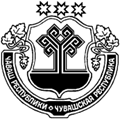 ЧУВАШСКАЯ РЕСПУБЛИКАЙЕПРЕС РАЙОНЕН АДМИНИСТРАЦИЙЕ ЙЫШАНУ07.12.2016       670 № Йепрес поселокěАДМИНИСТРАЦИЯИБРЕСИНСКОГО РАЙОНА ПОСТАНОВЛЕНИЕ07.12.2016      № 670поселок ИбресиПриложение кПриложение кПриложение кпостановлению администрациипостановлению администрациипостановлению администрациипостановлению администрациипостановлению администрациипостановлению администрацииИбресинского района Ибресинского района Ибресинского района № 670 от 07.12.2016 года№ 670 от 07.12.2016 года№ 670 от 07.12.2016 года№ 670 от 07.12.2016 года№ 670 от 07.12.2016 года№ 670 от 07.12.2016 годаПЛАН МЕРОПРИЯТИЙ ("ДОРОЖНАЯ КАРТА")ПЛАН МЕРОПРИЯТИЙ ("ДОРОЖНАЯ КАРТА")ПЛАН МЕРОПРИЯТИЙ ("ДОРОЖНАЯ КАРТА")ПЛАН МЕРОПРИЯТИЙ ("ДОРОЖНАЯ КАРТА")ПЛАН МЕРОПРИЯТИЙ ("ДОРОЖНАЯ КАРТА")ПЛАН МЕРОПРИЯТИЙ ("ДОРОЖНАЯ КАРТА")по увеличению собственных доходов, оптимизации бюджетных расходов, сокращению нерезультативных расходов на 2017 - 2019 годы по Ибресинскому району Чувашской Республикипо увеличению собственных доходов, оптимизации бюджетных расходов, сокращению нерезультативных расходов на 2017 - 2019 годы по Ибресинскому району Чувашской Республикипо увеличению собственных доходов, оптимизации бюджетных расходов, сокращению нерезультативных расходов на 2017 - 2019 годы по Ибресинскому району Чувашской Республикипо увеличению собственных доходов, оптимизации бюджетных расходов, сокращению нерезультативных расходов на 2017 - 2019 годы по Ибресинскому району Чувашской Республикипо увеличению собственных доходов, оптимизации бюджетных расходов, сокращению нерезультативных расходов на 2017 - 2019 годы по Ибресинскому району Чувашской Республикипо увеличению собственных доходов, оптимизации бюджетных расходов, сокращению нерезультативных расходов на 2017 - 2019 годы по Ибресинскому району Чувашской Республикипо увеличению собственных доходов, оптимизации бюджетных расходов, сокращению нерезультативных расходов на 2017 - 2019 годы по Ибресинскому району Чувашской Республикипо увеличению собственных доходов, оптимизации бюджетных расходов, сокращению нерезультативных расходов на 2017 - 2019 годы по Ибресинскому району Чувашской Республикипо увеличению собственных доходов, оптимизации бюджетных расходов, сокращению нерезультативных расходов на 2017 - 2019 годы по Ибресинскому району Чувашской Республикипо увеличению собственных доходов, оптимизации бюджетных расходов, сокращению нерезультативных расходов на 2017 - 2019 годы по Ибресинскому району Чувашской Республикипо увеличению собственных доходов, оптимизации бюджетных расходов, сокращению нерезультативных расходов на 2017 - 2019 годы по Ибресинскому району Чувашской Республикипо увеличению собственных доходов, оптимизации бюджетных расходов, сокращению нерезультативных расходов на 2017 - 2019 годы по Ибресинскому району Чувашской Республикипо увеличению собственных доходов, оптимизации бюджетных расходов, сокращению нерезультативных расходов на 2017 - 2019 годы по Ибресинскому району Чувашской Республики№Наименование мероприятия Ответственный исполнительСроки выполнения мероприятияОжидаемый результат, тыс. рублей2017 год (тыс. рублей)2017 год (тыс. рублей)2017 год (тыс. рублей)2018 год (тыс. рублей)2018 год (тыс. рублей)2018 год (тыс. рублей)2019 год (тыс. рублей)2019 год (тыс. рублей)2019 год (тыс. рублей)Обоснование мероприятия (расчет) п/пНаименование мероприятия Ответственный исполнительСроки выполнения мероприятияОжидаемый результат, тыс. рублейУтвержденные Решением Собрания депутатов параметры бюджета,  всего Увеличение собственных доходов (экономия расходов) от реализации мероприятийУвеличение собственных доходов (экономия расходов) от реализации мероприятийУтвержденные Решением Собрания депутатов параметры бюджета,  всего Утвержденные Решением Собрания депутатов параметры бюджета,  всего Увеличение собственных доходов (экономия расходов) от реализации мероприятийУтвержденные Решением Собрания депутатов параметры бюджета,  всего Утвержденные Решением Собрания депутатов параметры бюджета,  всего Увеличение собственных доходов (экономия расходов) от реализации мероприятийОбоснование мероприятия (расчет)Повышение доходного потенциала муниципального образования, всегоПовышение доходного потенциала муниципального образования, всегоПовышение доходного потенциала муниципального образования, всегоПовышение доходного потенциала муниципального образования, всегоПовышение доходного потенциала муниципального образования, всего81 969,101 228,601 228,6082 209,5082 209,50970,0082 814,4082 814,40178,001Проведение инвентаризации имущества на территории муниципального образования в целях постановки на налоговый учетотдел экономики и управления имуществом администрации Ибресинского районаежегодноактуальная налоговая база, эффективное планирование местных бюджетов, увеличение поступлений от использования имущества593,5060,0060,00612,50612,5065,00632,50632,5070,00По итогам проведенных инвентаризаций выявленное имущество будет сдаваться в аренду в целях дополнительного поступления собственных доходов2.Создание дополнительных рабочих местотдел экономики и управления имуществом администрации Ибресинского района   финансовый отдел администрации Ибресинского района2017увеличение поступлений налоговых платежей в бюджет 9 550,00315,60315,6010 000,0010 000,000,0010 100,0010 100,000,00увеличение поступлений по единому налогу на вмененный доход 2.создание 4  рабочих мест в новом торговом доме "Весна" п. Ибресиотдел экономики и управления имуществом администрации Ибресинского района   финансовый отдел администрации Ибресинского района2017увеличение поступлений налоговых платежей в бюджет х122,40122,40хх0,00хх0,004 торговых павильона площадью 10 кв м с одним продавцом2.создание 6  рабочих мест в новом торговом доме "Весна" п. Ибресиотдел экономики и управления имуществом администрации Ибресинского района   финансовый отдел администрации Ибресинского района2017увеличение поступлений налоговых платежей в бюджет х193,20193,20хх0,00хх0,006 торговых павильонов площадью 10 кв м  без сотрудников3Постоянна работа с налогоплательщиками - должникамиотдел экономики и управления имуществом администрации Ибресинского района, финансовый отдел. Прокуратура Ибресинского района, ИФНС №3 по ЧР постоянноснижение задолженности в местные бюджеты46 682,00350,00350,0046 687,0046 687,00300,0046 687,0046 687,000,00Снижение расчетной задолженности по НДФЛ в консолидированный бюджет Ибресинского района за предыдущие налоговые периоды, а также текущей задолженности  по данным ИФНС №3 по ЧР4Мониторинг поступлений в местный бюджет от муниципальных унитарных предприятийотдел экономики и управления имуществом администрации Ибресинского районаежегодноувеличение поступлений в местные бюджеты0,003,003,000,000,005,000,000,008,00поступление доходов, остающейся после уплаты налогов и платежей по МУП "БТИ" Ибресинского района по итогам заседаний балансовых комиссиий по итогам года5Вовлечение в оборот всех земельных участков, включенных в Единый информационный ресурс о свободных от застройки земельных участках, расположенных на территории Ибресинского района Чувашской Республики, путем предоставления их в собственностьотдел экономики и управления имуществом администрации Ибресинского района, главы поселений2017-2019увеличение поступлений в местные бюджеты от продажи земельных участков700,00500,00500,00400,00400,00400,00400,00400,00100,005продажа земельных участков в Новочурашевском сельском поселении отдел экономики и управления имуществом администрации Ибресинского района, главы поселений2017-2019увеличение поступлений в местные бюджеты от продажи земельных участковх0,000,00хх100,00хх0,00продажа 1 участка по 100,0 тыс. рублей5продажа земельных участков в Ширтанском сельском поселении отдел экономики и управления имуществом администрации Ибресинского района, главы поселений2017-2019увеличение поступлений в местные бюджеты от продажи земельных участковх0,000,00хх0,00хх100,00продажа 1 участка по 100,0 тыс. рублейпродажа земельных участков в Андреевском сельском поселенииотдел экономики и управления имуществом администрации Ибресинского района, главы поселений2017-2019увеличение поступлений в местные бюджеты от продажи земельных участковх500,00500,00хх300,00ххпродажа 5 участков по 100,0 тыс. рублей в 2017 году, продажа 3 участков по 100 тыс. рублей в 2018 году6Выявление неиспользуемого муниципального имущества, включая земельные участки, принятие мер по его дальнейшему использованию, сдаче в аренду, реализации и дротдел экономики и управления имуществом администрации Ибресинского района, главы поселений2018 годдополнительное поступление доходов от реализации в местные бюджеты и снижение неэффективных расходов500,000,000,000,000,00200,000,000,000,00продажа пустующего здания бывшего детского сада в п. Березовка 6продажа здания бывшего детского сада в п. Березовкаотдел экономики и управления имуществом администрации Ибресинского района, главы поселений2018 годдополнительное поступление доходов от реализации в местные бюджеты и снижение неэффективных расходовх0,000,00хх200,00хх0,00продажа пустующего здания бывшего детского сада в п. Березовка Оптимизация бюджетных расходов, всегоОптимизация бюджетных расходов, всегоОптимизация бюджетных расходов, всегоОптимизация бюджетных расходов, всегоОптимизация бюджетных расходов, всегох175,80175,80хх11 570,40хх731,001.Оптимизация неэффективных муниципальных учреждений  х0,000,00 х х11 570,40 х х0,001.ликвидация МБОУ "Бугуянская ООШ"отдел образования администрации Ибресинского района2018снижение неэффективных расходов местных бюджетов х0,000,00 х х6 005,90 х х0,00уменьшение расходов местного бюджета на содержание имущества в сумме 517,2 тыс. рублей, уменьшение расходов за счет республиканского бюджета ЧР в сумме 5488,7 тыс. рублей  на содержание 22,9 ставки работников школы1.ликвидация МБОУ "Липовскаяя ООШ"отдел образования администрации Ибресинского района2018снижение неэффективных расходов местных бюджетов х0,000,00 х х5 564,50 х х0,00уменьшение расходов местного бюджета на содержание имущества в сумме596,7 тыс. рублей, уменьшение расходов за счет республиканского бюджета ЧР в сумме 4967,8 тыс. рублей  на содержание 26 ставок работников школы2Оптимизация муниципальных учреждений (структурных подразделений), оказывающих непрофильные или маловостребованные населением муниципальные услуги (выполняющие непрофильные работы)отдел образования администрации Ибресинского района2019снижение неэффективных расходов местных бюджетов х175,80175,80 х х0,00 х х731,00снижение расходов на содержание имущества и на оплату труда2реорганизация МБДОУ "Малокармалинский детский сад "Родничок" в форме присоединения к МБОУ "Малокармалинская СОШ"отдел образования администрации Ибресинского района2019снижение неэффективных расходов местных бюджетов х0,000,00 х х0,00 х х369,70уменьшение расходов республиканского бюджета ЧР  на содержание заведующей детского сада в сумме 369,7 тыс. рублей 2реорганизация МБДОУ "Хормалинский детский сад "Весна" в форме присоединения к МБОУ "Хормалинская СОШ"отдел образования администрации Ибресинского района2019снижение неэффективных расходов местных бюджетов х0,000,00 х х0,00 х х361,30уменьшение расходов республиканского бюджета ЧР  на содержание заведующей детского сада в сумме 361,3 тыс. рублей 2сокращение 1 ставки водителя МПО Березовского сельского поселенияадминистрация сельского поселения2017снижение неэффективных расходов местных бюджетов х117,20117,20 х х0,00 х х0,00уменьшение расходов поселения на оплату труда водителя2сокращение 0,5 ставки водителя МПО Новочурашевского сельского поселенияадминистрация сельского поселения2017снижение неэффективных расходов местных бюджетов х58,6058,60 х х0,00 х х0,00уменьшение расходов поселения на оплату труда водителяЧĂВАШ РЕСПУБЛИКИЧУВАШСКАЯ РЕСПУБЛИКАЙĚПРЕÇ РАЙОНĚН АДМИНИСТРАЦИИЙЫШĂНУ08.12.2016г.  671 №  Йěпреç поселокěАДМИНИСТРАЦИЯИБРЕСИНСКОГО РАЙОНА ПОСТАНОВЛЕНИЕ08.12.2016г.     № 671поселок Ибреси№ п/пНаименование разделов, органов местного самоуправления Ибресинского районаУвеличение, уменьшение (+,-) на 2016 год (тыс. рублей)Увеличение, уменьшение (+,-) на 2016 год (тыс. рублей)Увеличение, уменьшение (+,-) на 2016 год (тыс. рублей)№ п/пНаименование разделов, органов местного самоуправления Ибресинского районаФонд оплаты труда работников муниципальных казенных учреждений Ибресинского района за счет средств бюджета Ибресинского районаФонд оплаты труда работников муниципальных казенных учреждений Ибресинского района за счет средств бюджета Ибресинского районаВ том числе за счет субвенций и субсидий1ОБЩЕГОСУДАРСТВЕННЫЕ ВОПРОСЫ - всего+636,50+636,500,0в том числеАдминистрация Ибресинского района Чувашской Республики+636,50+636,500,02ОБРАЗОВАНИЕ - всего-39,0-39,00,0в том числеОтдел образования администрации Ибресинского района Чувашской Республики-39,0-39,00,0№ п/пНаименование разделов, органов местного самоуправления Ибресинского районаУвеличение, уменьшение (+,-) на 2016 год (тыс. рублей)Увеличение, уменьшение (+,-) на 2016 год (тыс. рублей)№ п/пНаименование разделов, органов местного самоуправления Ибресинского районаФонд оплаты труда работников бюджетных и автономных учреждений Ибресинского района, учтенный при расчете субсидий на финансовое обеспечение выполнения муниципального задания за счет средств бюджета Ибресинского районаВ том числе за счет субвенций и субсидий1ОБЩЕГОСУДАРСТВЕННЫЕ ВОПРОСЫ - всего+196,90,0в том числеАдминистрация Ибресинского района Чувашской Республики+196,90,02ОБРАЗОВАНИЕ - всего-1 386,9-1 406,4в том числеОтдел образования администрации Ибресинского района Чувашской Республики-1 386,9-1 406,43КУЛЬТУРА - всего-553,820,0в том числеАдминистрация Ибресинского района Чувашской Республики-553,820,0ЧĂВАШ РЕСПУБЛИКИ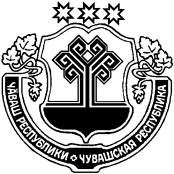 ЧУВАШСКАЯ РЕСПУБЛИКАЙĚПРЕÇ РАЙОНĚН АДМИНИСТРАЦИИЙЫШĂНУ08.12.2016г.    672 № Йěпреç поселокěАДМИНИСТРАЦИЯИБРЕСИНСКОГО РАЙОНА ПОСТАНОВЛЕНИЕ08.12.2016г   № 672поселок ИбресиНаименование органов местного  самоуправления Ибресинского районаУвеличение, уменьшение (+,-)                  на 2016 годУвеличение, уменьшение (+,-)                  на 2016 годУвеличение, уменьшение (+,-)                  на 2016 годНаименование органов местного  самоуправления Ибресинского районаПредельная численность (единиц)Фонд оплаты труда (тыс. рублей)В том числе за счет субвенций и субсидий (тыс. рублей)ОБЩЕГОСУДАРСТВЕННЫЕ ВОПРОСЫ-1-524,66-23,86в том числе:функционирование Правительства Российской Федерации, высших исполнительных органов государственной власти субъектов Российской Федерации, местных администраций-1-533,86-23,86                        из них:Администрация Ибресинского района Чувашской Республики-1-533,86-23,86Функционирование законодательных (представительных) органов государственной власти и представительных органов муниципальных образований0+8,00,0                        из них:Собрание депутатов Ибресинского района0+8,00,0Обеспечение деятельности финансовых, налоговых и таможенных органов и органов финансового (финансово-бюджетного) надзора0+1,20,0                      из них:Финансовый отдел администрации Ибресинского района Чувашской Республики0+50,00,0Администрация Ибресинского района Чувашской Республики0-48,80,0НАЦИОНАЛЬНАЯ  БЕЗОПАСНОСТЬ И ПРАВООХРАНИТЕЛЬНАЯ ДЕЯТЕЛЬНОСТЬ 0-25,0-25,0Органы юстиции                      из них:Администрация Ибресинского района Чувашской Республики0-25,0-25,0ОБРАЗОВАНИЕ0+39,00,0в том числе:другие вопросы в области образования0+39,00,0                    из них:Отдел образования администрации Ибресинского района Чувашской Республики0+39,00,0